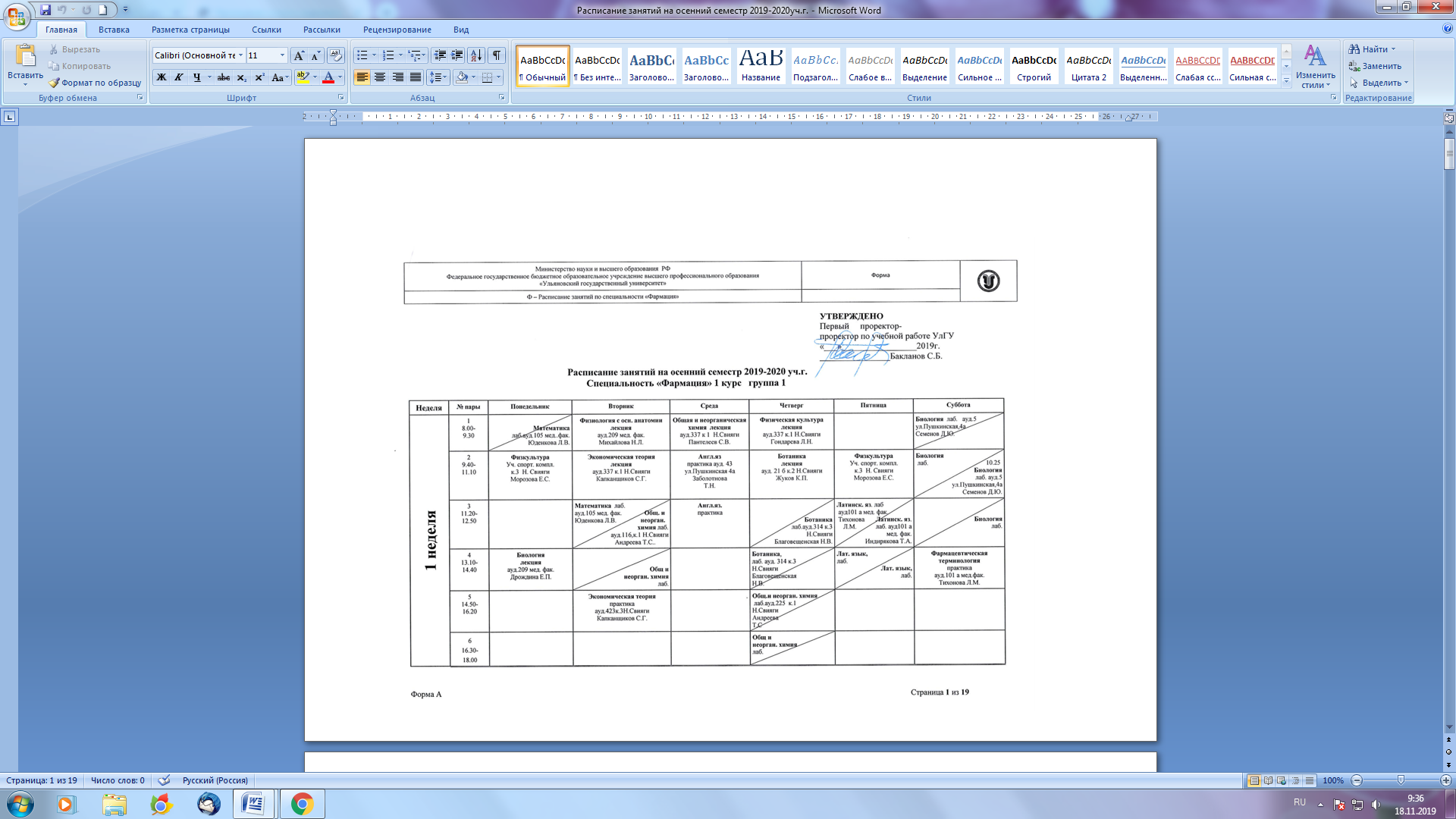 Расписание занятий 5 курса группы Ф-З-15/1по специальности «Фармация»18.11.19г. – 22.12.19г.Расписание занятий 5 курса группы Ф-З-15/2по специальности «Фармация»18.11.19г. – 22.12.19г.Расписание занятий 5 курса группы Ф-З-15/3по специальности «Фармация»18.11.19г. – 22.12.19г.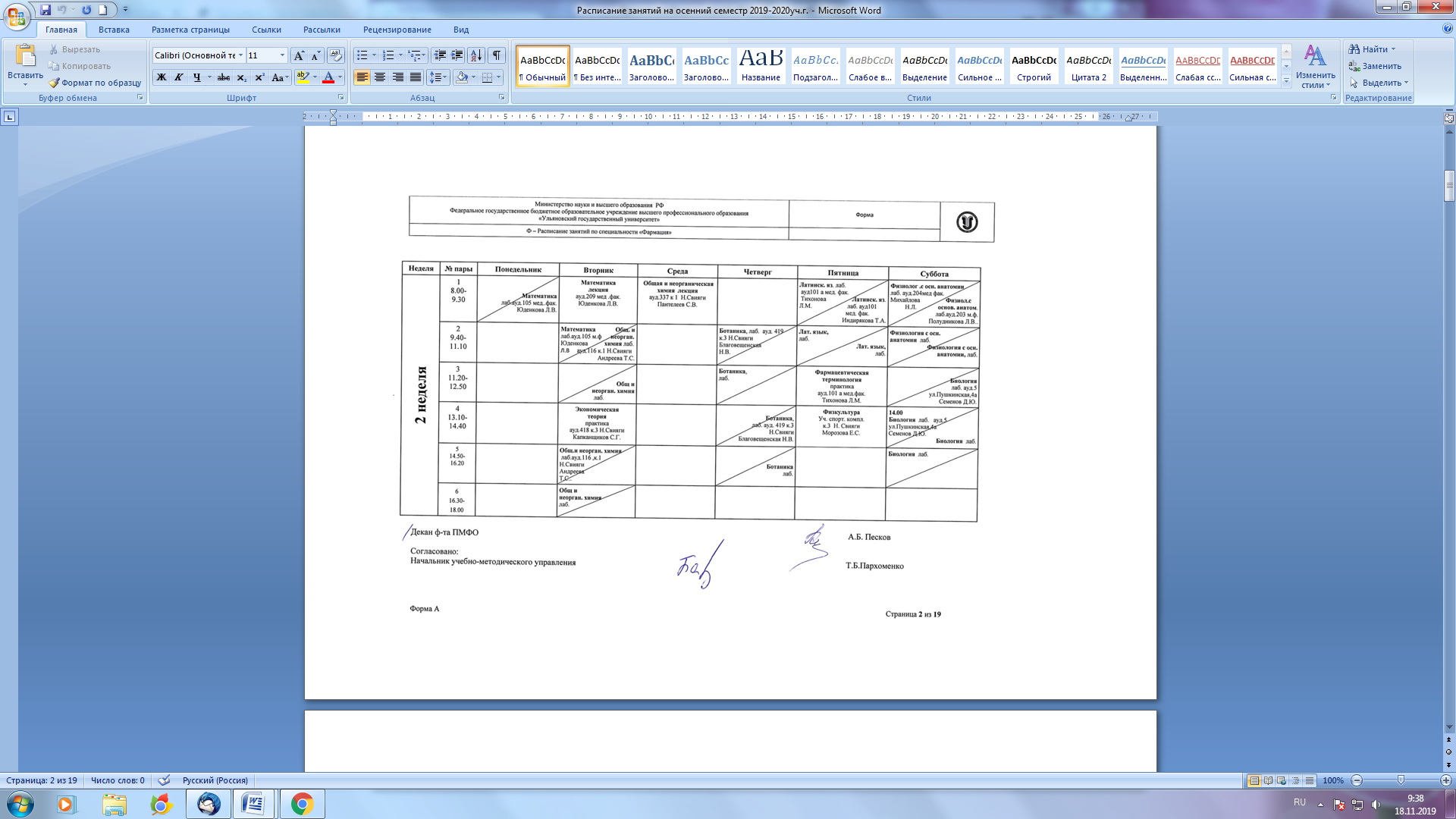 Понедельник 18.11.19г.Понедельник 18.11.19г.Понедельник 18.11.19г.Понедельник 18.11.19г.Понедельник 18.11.19г.Понедельник 18.11.19г.Понедельник 18.11.19г.Понедельник 18.11.19г.Понедельник 18.11.19г.Понедельник 18.11.19г.Понедельник 18.11.19г.8.00-9.308.00-9.308.00-9.30                                                                                                 /Фарм.технология лаб. апт №94,пр.Нариманова,106                                                                                                 /Фарм.технология лаб. апт №94,пр.Нариманова,106                                                                                                 /Фарм.технология лаб. апт №94,пр.Нариманова,106                                                                                                 /Фарм.технология лаб. апт №94,пр.Нариманова,106                                                                                                 /Фарм.технология лаб. апт №94,пр.Нариманова,1069.40-11.109.40-11.109.40-11.10                                                                                        / Фарм.технология лаб.                                                                                        / Фарм.технология лаб.                                                                                        / Фарм.технология лаб.                                                                                        / Фарм.технология лаб.                                                                                        / Фарм.технология лаб.11.20-12.5011.20-12.5011.20-12.50Фарм.технология лаб. аптека №94,пр.Нариманова,106   /Фарм.технология лаб. аптека №94,пр.Нариманова,106   /Фарм.технология лаб. аптека №94,пр.Нариманова,106   /Фарм.технология лаб. аптека №94,пр.Нариманова,106   /Фарм.технология лаб. аптека №94,пр.Нариманова,106   /13.10-14.4013.10-14.4013.10-14.40Фарм.технология  лаб.                                                     /Фарм.технология  лаб.                                                     /Фарм.технология  лаб.                                                     /Фарм.технология  лаб.                                                     /Фарм.технология  лаб.                                                     /16.30-18.0016.30-18.0016.30-18.00Физическая культура лекция ауд.337 к.1 Н.СвиягиФизическая культура лекция ауд.337 к.1 Н.СвиягиФизическая культура лекция ауд.337 к.1 Н.СвиягиФизическая культура лекция ауд.337 к.1 Н.СвиягиФизическая культура лекция ауд.337 к.1 Н.СвиягиВторник 19.11.19г.Вторник 19.11.19г.Вторник 19.11.19г.Вторник 19.11.19г.Вторник 19.11.19г.Вторник 19.11.19г.Вторник 19.11.19г.Вторник 19.11.19г.Вторник 19.11.19г.Вторник 19.11.19г.Вторник 19.11.19г.8.00-9.308.00-9.308.00-9.30Биотехнология, лекция  ауд.335 к.1 Н.СвиягиБиотехнология, лекция  ауд.335 к.1 Н.СвиягиБиотехнология, лекция  ауд.335 к.1 Н.СвиягиБиотехнология, лекция  ауд.335 к.1 Н.СвиягиБиотехнология, лекция  ауд.335 к.1 Н.Свияги18.10-19.4018.10-19.4018.10-19.40Клиническая фармакология лаб.ауд.21 б к.2 Н.Свияги  /Клиническая фармакология лаб.ауд.21 б к.2 Н.Свияги  /Клиническая фармакология лаб.ауд.21 б к.2 Н.Свияги  /Клиническая фармакология лаб.ауд.21 б к.2 Н.Свияги  /Клиническая фармакология лаб.ауд.21 б к.2 Н.Свияги  /19.40-21.1019.40-21.1019.40-21.10Клиническая фармакология лаб.                  /Клиническая фармакология лаб.                  /Клиническая фармакология лаб.                  /Клиническая фармакология лаб.                  /Клиническая фармакология лаб.                  /Среда 20.11.19г.Среда 20.11.19г.Среда 20.11.19г.Среда 20.11.19г.Среда 20.11.19г.Среда 20.11.19г.Среда 20.11.19г.Среда 20.11.19г.Среда 20.11.19г.Среда 20.11.19г.Среда 20.11.19г.8.00-9.308.00-9.308.00-9.30Контроль качества лек. средств   лекция ауд. 335 к. 1   Н.СвиягиКонтроль качества лек. средств   лекция ауд. 335 к. 1   Н.СвиягиКонтроль качества лек. средств   лекция ауд. 335 к. 1   Н.СвиягиКонтроль качества лек. средств   лекция ауд. 335 к. 1   Н.СвиягиКонтроль качества лек. средств   лекция ауд. 335 к. 1   Н.Свияги13.10-14.4013.10-14.4013.10-14.40Фарм.технология  лаб. аптека №94,пр.Нариманова,106/Фарм.технология  лаб. аптека №94,пр.Нариманова,106/Фарм.технология  лаб. аптека №94,пр.Нариманова,106/Фарм.технология  лаб. аптека №94,пр.Нариманова,106/Фарм.технология  лаб. аптека №94,пр.Нариманова,106/14.50-16.2014.50-16.2014.50-16.20Фарм.технология  лаб.                                            /Фарм.технология  лаб.                                            /Фарм.технология  лаб.                                            /Фарм.технология  лаб.                                            /Фарм.технология  лаб.                                            /16.30-18.0016.30-18.0016.30-18.00                                                                                                 /Фарм.технология лаб. аптека №94,пр.Нариманова,106                                                                                                 /Фарм.технология лаб. аптека №94,пр.Нариманова,106                                                                                                 /Фарм.технология лаб. аптека №94,пр.Нариманова,106                                                                                                 /Фарм.технология лаб. аптека №94,пр.Нариманова,106                                                                                                 /Фарм.технология лаб. аптека №94,пр.Нариманова,10618.10-19.4018.10-19.4018.10-19.40                                                                                        / Фарм.технология лаб.                                                                                        / Фарм.технология лаб.                                                                                        / Фарм.технология лаб.                                                                                        / Фарм.технология лаб.                                                                                        / Фарм.технология лаб.Четверг 21.11.19г.Четверг 21.11.19г.Четверг 21.11.19г.Четверг 21.11.19г.Четверг 21.11.19г.Четверг 21.11.19г.Четверг 21.11.19г.Четверг 21.11.19г.Четверг 21.11.19г.Четверг 21.11.19г.Четверг 21.11.19г.8.00-9.308.00-9.308.00-9.30Биотехнология  лекция  ауд.337  к.1 Н.СвиягиБиотехнология  лекция  ауд.337  к.1 Н.СвиягиБиотехнология  лекция  ауд.337  к.1 Н.СвиягиБиотехнология  лекция  ауд.337  к.1 Н.СвиягиБиотехнология  лекция  ауд.337  к.1 Н.Свияги9.40-11.109.40-11.109.40-11.10Фарм. маркетинг и предпринимательство  лекция ауд. 337  к.1 Н.СвиягиФарм. маркетинг и предпринимательство  лекция ауд. 337  к.1 Н.СвиягиФарм. маркетинг и предпринимательство  лекция ауд. 337  к.1 Н.СвиягиФарм. маркетинг и предпринимательство  лекция ауд. 337  к.1 Н.СвиягиФарм. маркетинг и предпринимательство  лекция ауд. 337  к.1 Н.Свияги11.20-12.5011.20-12.5011.20-12.50Физическая культура лаб. УСК к.3 Н.Свияги/Физическая культура лаб. УСК к.3 Н.Свияги/Физическая культура лаб. УСК к.3 Н.Свияги/Физическая культура лаб. УСК к.3 Н.Свияги/Физическая культура лаб. УСК к.3 Н.Свияги/13.10-14.4013.10-14.4013.10-14.40/Физическая культура лаб. УСК к.3 Н.Свияги/Физическая культура лаб. УСК к.3 Н.Свияги/Физическая культура лаб. УСК к.3 Н.Свияги/Физическая культура лаб. УСК к.3 Н.Свияги/Физическая культура лаб. УСК к.3 Н.Свияги18.10-19.4018.10-19.4018.10-19.40                                                                               /Клиническая фармакология лаб.ауд.21 б к.2 Н.Свияги                                                                               /Клиническая фармакология лаб.ауд.21 б к.2 Н.Свияги                                                                               /Клиническая фармакология лаб.ауд.21 б к.2 Н.Свияги                                                                               /Клиническая фармакология лаб.ауд.21 б к.2 Н.Свияги                                                                               /Клиническая фармакология лаб.ауд.21 б к.2 Н.Свияги19.40-21.1019.40-21.1019.40-21.10                                       /Клиническая фармакология лаб.                                       /Клиническая фармакология лаб.                                       /Клиническая фармакология лаб.                                       /Клиническая фармакология лаб.                                       /Клиническая фармакология лаб.Пятница 22.11.19г.Пятница 22.11.19г.Пятница 22.11.19г.Пятница 22.11.19г.Пятница 22.11.19г.Пятница 22.11.19г.Пятница 22.11.19г.Пятница 22.11.19г.Пятница 22.11.19г.Пятница 22.11.19г.Пятница 22.11.19г.8.00-9.308.00-9.308.00-9.30Фитотерапия с основами фармакотерапии лекция акт. зал б-р Львовский ,5 Н.городФитотерапия с основами фармакотерапии лекция акт. зал б-р Львовский ,5 Н.городФитотерапия с основами фармакотерапии лекция акт. зал б-р Львовский ,5 Н.городФитотерапия с основами фармакотерапии лекция акт. зал б-р Львовский ,5 Н.городФитотерапия с основами фармакотерапии лекция акт. зал б-р Львовский ,5 Н.город9.40-11.109.40-11.109.40-11.10Фитотерапия с основами фармакотерапии лекцияФитотерапия с основами фармакотерапии лекцияФитотерапия с основами фармакотерапии лекцияФитотерапия с основами фармакотерапии лекцияФитотерапия с основами фармакотерапии лекция13.10-14.4013.10-14.4013.10-14.40Управление и экономика фармации, лаб.  ауд. 21 б  к.2 Н.Свияги   /                                            Управление и экономика фармации, лаб.  ауд. 21 б  к.2 Н.Свияги   /                                            Управление и экономика фармации, лаб.  ауд. 21 б  к.2 Н.Свияги   /                                            Управление и экономика фармации, лаб.  ауд. 21 б  к.2 Н.Свияги   /                                            Управление и экономика фармации, лаб.  ауд. 21 б  к.2 Н.Свияги   /                                            14.50-16.2014.50-16.2014.50-16.20Управление и экономика фармации ,лаб. /Управление и экономика фармации ,лаб. /Управление и экономика фармации ,лаб. /Управление и экономика фармации ,лаб. /Управление и экономика фармации ,лаб. /16.30-18.0016.30-18.0016.30-18.00                                                                         /Управление и экономика фармации, лаб.ауд.21 б к.2 Н.Свияги                                                                          /Управление и экономика фармации, лаб.ауд.21 б к.2 Н.Свияги                                                                          /Управление и экономика фармации, лаб.ауд.21 б к.2 Н.Свияги                                                                          /Управление и экономика фармации, лаб.ауд.21 б к.2 Н.Свияги                                                                          /Управление и экономика фармации, лаб.ауд.21 б к.2 Н.Свияги 18.10-19.4018.10-19.4018.10-19.40Клиническая фармакология  лаб.ауд.414 к.3 Н.Свияги              /Управление и экономика фармации, лаб.Клиническая фармакология  лаб.ауд.414 к.3 Н.Свияги              /Управление и экономика фармации, лаб.Клиническая фармакология  лаб.ауд.414 к.3 Н.Свияги              /Управление и экономика фармации, лаб.Клиническая фармакология  лаб.ауд.414 к.3 Н.Свияги              /Управление и экономика фармации, лаб.Клиническая фармакология  лаб.ауд.414 к.3 Н.Свияги              /Управление и экономика фармации, лаб.19.40-21.1019.40-21.1019.40-21.10Клиническая фармакология  лаб.                                                 /Клиническая фармакология  лаб.                                                 /Клиническая фармакология  лаб.                                                 /Клиническая фармакология  лаб.                                                 /Клиническая фармакология  лаб.                                                 /Суббота  23.11.19г.Суббота  23.11.19г.Суббота  23.11.19г.Суббота  23.11.19г.Суббота  23.11.19г.Суббота  23.11.19г.Суббота  23.11.19г.Суббота  23.11.19г.Суббота  23.11.19г.Суббота  23.11.19г.Суббота  23.11.19г.8.00-9.308.00-9.308.00-9.30Фармацевтическая  информатика, лекция, ауд. 209 мед. фак.Фармацевтическая  информатика, лекция, ауд. 209 мед. фак.Фармацевтическая  информатика, лекция, ауд. 209 мед. фак.Фармацевтическая  информатика, лекция, ауд. 209 мед. фак.Фармацевтическая  информатика, лекция, ауд. 209 мед. фак.9.40-11.109.40-11.109.40-11.10Биотехнология лаб.ауд.122 к.1 Н.Свияги                    /Фарм.химия лаб.ауд.103 к.1 Н.СвиягиБиотехнология лаб.ауд.122 к.1 Н.Свияги                    /Фарм.химия лаб.ауд.103 к.1 Н.СвиягиБиотехнология лаб.ауд.122 к.1 Н.Свияги                    /Фарм.химия лаб.ауд.103 к.1 Н.СвиягиБиотехнология лаб.ауд.122 к.1 Н.Свияги                    /Фарм.химия лаб.ауд.103 к.1 Н.СвиягиБиотехнология лаб.ауд.122 к.1 Н.Свияги                    /Фарм.химия лаб.ауд.103 к.1 Н.Свияги11.20-12.5011.20-12.5011.20-12.50Биотехнология лаб.                                                        /Биотехнология лаб.                                                        /Биотехнология лаб.                                                        /Биотехнология лаб.                                                        /Биотехнология лаб.                                                        /13.10-14.4013.10-14.4013.10-14.40Биотехнология лаб.                                                       /Фарм.информатика  лаб.ауд.105 мед.фак.Биотехнология лаб.                                                       /Фарм.информатика  лаб.ауд.105 мед.фак.Биотехнология лаб.                                                       /Фарм.информатика  лаб.ауд.105 мед.фак.Биотехнология лаб.                                                       /Фарм.информатика  лаб.ауд.105 мед.фак.Биотехнология лаб.                                                       /Фарм.информатика  лаб.ауд.105 мед.фак.14.50-16.2014.50-16.2014.50-16.20Фарм.химия лаб. ауд.103 к.1 Н.Свияги                       /Биотехнология лаб.ауд.122 к.1Н.СвиягиФарм.химия лаб. ауд.103 к.1 Н.Свияги                       /Биотехнология лаб.ауд.122 к.1Н.СвиягиФарм.химия лаб. ауд.103 к.1 Н.Свияги                       /Биотехнология лаб.ауд.122 к.1Н.СвиягиФарм.химия лаб. ауд.103 к.1 Н.Свияги                       /Биотехнология лаб.ауд.122 к.1Н.СвиягиФарм.химия лаб. ауд.103 к.1 Н.Свияги                       /Биотехнология лаб.ауд.122 к.1Н.Свияги16.30-18.0016.30-18.0016.30-18.00Фарм.химия лаб.                                                           /Биотехнология лаб.Фарм.химия лаб.                                                           /Биотехнология лаб.Фарм.химия лаб.                                                           /Биотехнология лаб.Фарм.химия лаб.                                                           /Биотехнология лаб.Фарм.химия лаб.                                                           /Биотехнология лаб.18.10-19.4018.10-19.4018.10-19.40Фарм.химия лаб.                                                           /Биотехнология лаб.Фарм.химия лаб.                                                           /Биотехнология лаб.Фарм.химия лаб.                                                           /Биотехнология лаб.Фарм.химия лаб.                                                           /Биотехнология лаб.Фарм.химия лаб.                                                           /Биотехнология лаб.Воскресенье 24.11.19г.Воскресенье 24.11.19г.Воскресенье 24.11.19г.Воскресенье 24.11.19г.Воскресенье 24.11.19г.Воскресенье 24.11.19г.Воскресенье 24.11.19г.Воскресенье 24.11.19г.Воскресенье 24.11.19г.Воскресенье 24.11.19г.Воскресенье 24.11.19г.8.00-9.308.00-9.308.00-9.30Клиническая фармакология, лекция  ауд.23 к.2 Н.СвиягиКлиническая фармакология, лекция  ауд.23 к.2 Н.СвиягиКлиническая фармакология, лекция  ауд.23 к.2 Н.СвиягиКлиническая фармакология, лекция  ауд.23 к.2 Н.СвиягиКлиническая фармакология, лекция  ауд.23 к.2 Н.Свияги9.40-11.109.40-11.109.40-11.10                                                                       /Управление и экономика фармации  лаб.ауд.20 а к.2 Н.Свияги                                                                        /Управление и экономика фармации  лаб.ауд.20 а к.2 Н.Свияги                                                                        /Управление и экономика фармации  лаб.ауд.20 а к.2 Н.Свияги                                                                        /Управление и экономика фармации  лаб.ауд.20 а к.2 Н.Свияги                                                                        /Управление и экономика фармации  лаб.ауд.20 а к.2 Н.Свияги 11.20-12.5011.20-12.5011.20-12.50                                                                       /Управление и экономика фармации  лаб.                                                                       /Управление и экономика фармации  лаб.                                                                       /Управление и экономика фармации  лаб.                                                                       /Управление и экономика фармации  лаб.                                                                       /Управление и экономика фармации  лаб.13.10-14.4013.10-14.4013.10-14.40                              /Управление и экономика фармации  лаб.                              /Управление и экономика фармации  лаб.                              /Управление и экономика фармации  лаб.                              /Управление и экономика фармации  лаб.                              /Управление и экономика фармации  лаб.14.50-16.2014.50-16.2014.50-16.20Управление и экономика фармации  лаб.  ауд.20 а к.2 Н.Свияги  /                                            Управление и экономика фармации  лаб.  ауд.20 а к.2 Н.Свияги  /                                            Управление и экономика фармации  лаб.  ауд.20 а к.2 Н.Свияги  /                                            Управление и экономика фармации  лаб.  ауд.20 а к.2 Н.Свияги  /                                            Управление и экономика фармации  лаб.  ауд.20 а к.2 Н.Свияги  /                                            16.30-18.0016.30-18.0016.30-18.00Управление и экономика фармации  лаб. /Управление и экономика фармации  лаб. /Управление и экономика фармации  лаб. /Управление и экономика фармации  лаб. /Управление и экономика фармации  лаб. /18.10-19.4018.10-19.4018.10-19.40Управление и экономика фармации  лаб. /Управление и экономика фармации  лаб. /Управление и экономика фармации  лаб. /Управление и экономика фармации  лаб. /Управление и экономика фармации  лаб. /Понедельник 25.11.19г.Понедельник 25.11.19г.Понедельник 25.11.19г.Понедельник 25.11.19г.Понедельник 25.11.19г.Понедельник 25.11.19г.Понедельник 25.11.19г.Понедельник 25.11.19г.Понедельник 25.11.19г.Понедельник 25.11.19г.Понедельник 25.11.19г.8.00-9.308.00-9.308.00-9.30Фитотерапия с основами фармакотерапии лаб. ауд.28 б-р Львовский,5 Н.город /Фитотерапия с основами фармакотерапии лаб. ауд.28 б-р Львовский,5 Н.город /Фитотерапия с основами фармакотерапии лаб. ауд.28 б-р Львовский,5 Н.город /Фитотерапия с основами фармакотерапии лаб. ауд.28 б-р Львовский,5 Н.город /Фитотерапия с основами фармакотерапии лаб. ауд.28 б-р Львовский,5 Н.город /9.40-11.109.40-11.109.40-11.10Фитотерапия с основами фармакотерапии лаб.  /Фитотерапия с основами фармакотерапии лаб.  /Фитотерапия с основами фармакотерапии лаб.  /Фитотерапия с основами фармакотерапии лаб.  /Фитотерапия с основами фармакотерапии лаб.  /11.20-12.5011.20-12.5011.20-12.50 / Фитотерапия с основами фармакотерапии лаб. ауд. 28 б-р Львовский,5 Н.город / Фитотерапия с основами фармакотерапии лаб. ауд. 28 б-р Львовский,5 Н.город / Фитотерапия с основами фармакотерапии лаб. ауд. 28 б-р Львовский,5 Н.город / Фитотерапия с основами фармакотерапии лаб. ауд. 28 б-р Львовский,5 Н.город / Фитотерапия с основами фармакотерапии лаб. ауд. 28 б-р Львовский,5 Н.город13.10-14.4013.10-14.4013.10-14.40                                            / Фитотерапия с основами фармакотерапии лаб.                                            / Фитотерапия с основами фармакотерапии лаб.                                            / Фитотерапия с основами фармакотерапии лаб.                                            / Фитотерапия с основами фармакотерапии лаб.                                            / Фитотерапия с основами фармакотерапии лаб.16.30-18.0016.30-18.0016.30-18.00Физическая культура лекция ауд.337 к.1 Н.СвиягиФизическая культура лекция ауд.337 к.1 Н.СвиягиФизическая культура лекция ауд.337 к.1 Н.СвиягиФизическая культура лекция ауд.337 к.1 Н.СвиягиФизическая культура лекция ауд.337 к.1 Н.СвиягиВторник 26.11.19г.Вторник 26.11.19г.Вторник 26.11.19г.Вторник 26.11.19г.Вторник 26.11.19г.Вторник 26.11.19г.Вторник 26.11.19г.Вторник 26.11.19г.Вторник 26.11.19г.Вторник 26.11.19г.Вторник 26.11.19г.8.00-9.308.00-9.308.00-9.30                                                             /Фарм. информ. лаб  ауд.105 мед.фак                                                             /Фарм. информ. лаб  ауд.105 мед.фак                                                             /Фарм. информ. лаб  ауд.105 мед.фак                                                             /Фарм. информ. лаб  ауд.105 мед.фак9.40-11.109.40-11.109.40-11.10                                                                                         /Биотехнология лаб.ауд.340 к.1Н.Свияги                                                                                         /Биотехнология лаб.ауд.340 к.1Н.Свияги                                                                                         /Биотехнология лаб.ауд.340 к.1Н.Свияги                                                                                         /Биотехнология лаб.ауд.340 к.1Н.Свияги11.20-12.5011.20-12.5011.20-12.50                                                                    /Биотехнология лаб.ауд.122 к.1 Н.Свияги                                                                    /Биотехнология лаб.ауд.122 к.1 Н.Свияги                                                                    /Биотехнология лаб.ауд.122 к.1 Н.Свияги                                                                    /Биотехнология лаб.ауд.122 к.1 Н.Свияги13.10-14.4013.10-14.4013.10-14.40Биотехнология лаб. ауд.122  к.1Н.Свияги                  /Биотехнология лаб. ауд.122  к.1Н.Свияги                  /Биотехнология лаб. ауд.122  к.1Н.Свияги                  /Биотехнология лаб. ауд.122  к.1Н.Свияги                  /14.50-16.2014.50-16.2014.50-16.20Биотехнология лаб.                                                     /Биотехнология лаб.                                                     /Биотехнология лаб.                                                     /Биотехнология лаб.                                                     /16.30-18.0016.30-18.0016.30-18.00Управление и экономика фармации  лекция ауд.335 к. 1   Н.СвиягиУправление и экономика фармации  лекция ауд.335 к. 1   Н.СвиягиУправление и экономика фармации  лекция ауд.335 к. 1   Н.СвиягиУправление и экономика фармации  лекция ауд.335 к. 1   Н.Свияги18.10-19.4018.10-19.4018.10-19.40Управление и экономика фармации, лекцияУправление и экономика фармации, лекцияУправление и экономика фармации, лекцияУправление и экономика фармации, лекцияСреда 27.11.19г.Среда 27.11.19г.Среда 27.11.19г.Среда 27.11.19г.Среда 27.11.19г.Среда 27.11.19г.Среда 27.11.19г.Среда 27.11.19г.Среда 27.11.19г.Среда 27.11.19г.8.00-9.308.00-9.308.00-9.30                                                                       /Контроль качества лек .ср-в лаб. ауд. 21 б  к.2 Н.Свияги                                                                       /Контроль качества лек .ср-в лаб. ауд. 21 б  к.2 Н.Свияги                                                                       /Контроль качества лек .ср-в лаб. ауд. 21 б  к.2 Н.Свияги                                                                       /Контроль качества лек .ср-в лаб. ауд. 21 б  к.2 Н.Свияги9.40-11.109.40-11.109.40-11.10                                                                       /Контроль качества лек. ср-в  лаб.                                                                        /Контроль качества лек. ср-в  лаб.                                                                        /Контроль качества лек. ср-в  лаб.                                                                        /Контроль качества лек. ср-в  лаб. 16.30-18.0016.30-18.0016.30-18.00Фарм.технология лаб.ап.№94 пр.Нариманова,106  /Фарм.технология лаб.ап.№94 пр.Нариманова,106  /Фарм.технология лаб.ап.№94 пр.Нариманова,106  /Фарм.технология лаб.ап.№94 пр.Нариманова,106  /18.10-19.4018.10-19.4018.10-19.40Фарм.технология лаб.                                /Фарм.технология лаб.                                /Фарм.технология лаб.                                /Фарм.технология лаб.                                /Четверг  28.11.19г.Четверг  28.11.19г.Четверг  28.11.19г.Четверг  28.11.19г.Четверг  28.11.19г.Четверг  28.11.19г.Четверг  28.11.19г.Четверг  28.11.19г.Четверг  28.11.19г.Четверг  28.11.19г.8.00-9.308.00-9.308.00-9.30Фарм. маркетинг и предпринимательство  лаб. ауд.27 б-р Львовский,5 Н.город  /Фарм. маркетинг и предпринимательство  лаб. ауд.27 б-р Львовский,5 Н.город  /Фарм. маркетинг и предпринимательство  лаб. ауд.27 б-р Львовский,5 Н.город  /Фарм. маркетинг и предпринимательство  лаб. ауд.27 б-р Львовский,5 Н.город  /9.40-11.109.40-11.109.40-11.10Фарм. маркетинг и предпринимательство  лаб./Фарм. маркетинг и предпринимательство  лаб./Фарм. маркетинг и предпринимательство  лаб./Фарм. маркетинг и предпринимательство  лаб./11.20-12.5011.20-12.5011.20-12.50Фарм. маркетинг и предпринимательство  лаб./Фарм. маркетинг и предпринимательство  лаб./Фарм. маркетинг и предпринимательство  лаб./Фарм. маркетинг и предпринимательство  лаб./18.10-19.4018.10-19.4018.10-19.40                                                                                   /Клиническая фармакология лаб.ауд.21 б к.2 Н.Свияги.                                                                                   /Клиническая фармакология лаб.ауд.21 б к.2 Н.Свияги.                                                                                   /Клиническая фармакология лаб.ауд.21 б к.2 Н.Свияги.                                                                                   /Клиническая фармакология лаб.ауд.21 б к.2 Н.Свияги.19.40-21.1019.40-21.1019.40-21.10                                            /Клиническая фармакология лаб.                                            /Клиническая фармакология лаб.                                            /Клиническая фармакология лаб.                                            /Клиническая фармакология лаб.Пятница  29.11.19г.Пятница  29.11.19г.Пятница  29.11.19г.Пятница  29.11.19г.Пятница  29.11.19г.Пятница  29.11.19г.Пятница  29.11.19г.Пятница  29.11.19г.Пятница  29.11.19г.Пятница  29.11.19г.8.00-9.308.00-9.308.00-9.30Контроль качества лек .ср-в лаб.  ауд. 20 а  к.2 Н.Свияги /Контроль качества лек .ср-в лаб.  ауд. 20 а  к.2 Н.Свияги /Контроль качества лек .ср-в лаб.  ауд. 20 а  к.2 Н.Свияги /Контроль качества лек .ср-в лаб.  ауд. 20 а  к.2 Н.Свияги /9.40-11.109.40-11.109.40-11.10Контроль качества лек. ср-в   лаб.                            /Фарм.технология лаб.аптека №94,пр.Нариманова,106    Контроль качества лек. ср-в   лаб.                            /Фарм.технология лаб.аптека №94,пр.Нариманова,106    Контроль качества лек. ср-в   лаб.                            /Фарм.технология лаб.аптека №94,пр.Нариманова,106    Контроль качества лек. ср-в   лаб.                            /Фарм.технология лаб.аптека №94,пр.Нариманова,106    11.20-12.5011.20-12.5011.20-12.50                                                                                     /Фарм.технология лаб.                                                                                     /Фарм.технология лаб.                                                                                     /Фарм.технология лаб.                                                                                     /Фарм.технология лаб.18.10-19.4018.10-19.4018.10-19.40                                                                                   /Клиническая фармакология лаб. ауд.21 б к.2 Н.Свияги                                                                                   /Клиническая фармакология лаб. ауд.21 б к.2 Н.Свияги                                                                                   /Клиническая фармакология лаб. ауд.21 б к.2 Н.Свияги                                                                                   /Клиническая фармакология лаб. ауд.21 б к.2 Н.Свияги19.40-21.1019.40-21.1019.40-21.10                                            /Клиническая фармакология лаб.                                            /Клиническая фармакология лаб.                                            /Клиническая фармакология лаб.                                            /Клиническая фармакология лаб.Суббота 30.11.19г.Суббота 30.11.19г.Суббота 30.11.19г.Суббота 30.11.19г.Суббота 30.11.19г.Суббота 30.11.19г.Суббота 30.11.19г.Суббота 30.11.19г.Суббота 30.11.19г.Суббота 30.11.19г.8.00-9.308.00-9.308.00-9.30Фарм.химия  лаб.ауд.103  к.1 Н.Свияги                     /Упр..и эконом. фармац..лаб. ауд. 20 а  к.2  Н.СвиягиФарм.химия  лаб.ауд.103  к.1 Н.Свияги                     /Упр..и эконом. фармац..лаб. ауд. 20 а  к.2  Н.СвиягиФарм.химия  лаб.ауд.103  к.1 Н.Свияги                     /Упр..и эконом. фармац..лаб. ауд. 20 а  к.2  Н.СвиягиФарм.химия  лаб.ауд.103  к.1 Н.Свияги                     /Упр..и эконом. фармац..лаб. ауд. 20 а  к.2  Н.Свияги9.40-11.109.40-11.109.40-11.10Фарм. химия лаб.                                                          /Управление и экономика фармации. лаб.Фарм. химия лаб.                                                          /Управление и экономика фармации. лаб.Фарм. химия лаб.                                                          /Управление и экономика фармации. лаб.Фарм. химия лаб.                                                          /Управление и экономика фармации. лаб.11.20-12.5011.20-12.5011.20-12.50Фарм. информатика лаб. ауд.105 мед.фак.                /Управление и экономика фармации. лаб.Фарм. информатика лаб. ауд.105 мед.фак.                /Управление и экономика фармации. лаб.Фарм. информатика лаб. ауд.105 мед.фак.                /Управление и экономика фармации. лаб.Фарм. информатика лаб. ауд.105 мед.фак.                /Управление и экономика фармации. лаб.13.10-14.4013.10-14.4013.10-14.40Управление и экономика фармации, лаб. ауд.20 а  к.2 Н.Свияги /Управление и экономика фармации, лаб. ауд.20 а  к.2 Н.Свияги /Управление и экономика фармации, лаб. ауд.20 а  к.2 Н.Свияги /Управление и экономика фармации, лаб. ауд.20 а  к.2 Н.Свияги /14.50-16.2014.50-16.2014.50-16.20Управление и экономика фармации, лаб.                   / Фарм.химия лаб.ауд.103 к.1 Н.СвиягиУправление и экономика фармации, лаб.                   / Фарм.химия лаб.ауд.103 к.1 Н.СвиягиУправление и экономика фармации, лаб.                   / Фарм.химия лаб.ауд.103 к.1 Н.СвиягиУправление и экономика фармации, лаб.                   / Фарм.химия лаб.ауд.103 к.1 Н.Свияги16.30-18.0016.30-18.0016.30-18.00Управление и экономика фармации, лаб.                   / Фарм.химия лаб.Управление и экономика фармации, лаб.                   / Фарм.химия лаб.Управление и экономика фармации, лаб.                   / Фарм.химия лаб.Управление и экономика фармации, лаб.                   / Фарм.химия лаб.18.10-19.4018.10-19.4018.10-19.40                                                                                         /Фарм.химия лаб.                                                                                         /Фарм.химия лаб.                                                                                         /Фарм.химия лаб.                                                                                         /Фарм.химия лаб.Воскресенье  01.12.19г.Воскресенье  01.12.19г.Воскресенье  01.12.19г.Воскресенье  01.12.19г.Воскресенье  01.12.19г.Воскресенье  01.12.19г.Воскресенье  01.12.19г.Воскресенье  01.12.19г.Воскресенье  01.12.19г.Воскресенье  01.12.19г.8.00-9.308.00-9.308.00-9.30Клиническая фармакология, лекция  ауд. 23  к.2  Н.СвиягиКлиническая фармакология, лекция  ауд. 23  к.2  Н.СвиягиКлиническая фармакология, лекция  ауд. 23  к.2  Н.СвиягиКлиническая фармакология, лекция  ауд. 23  к.2  Н.Свияги9.40-11.109.40-11.109.40-11.10                                                                         /Клиническая фармакология лаб. ауд. 21 б к.2 Н.Свияги                                                                         /Клиническая фармакология лаб. ауд. 21 б к.2 Н.Свияги                                                                         /Клиническая фармакология лаб. ауд. 21 б к.2 Н.Свияги                                                                         /Клиническая фармакология лаб. ауд. 21 б к.2 Н.Свияги11.20-12.5011.20-12.5011.20-12.50                                 /Клиническая фармакология лаб.                                 /Клиническая фармакология лаб.                                 /Клиническая фармакология лаб.                                 /Клиническая фармакология лаб.13.10-14.4013.10-14.4013.10-14.40Клиническая фармакология лаб. ауд. 21 б к.2 Н.Свияги /Клиническая фармакология лаб. ауд. 21 б к.2 Н.Свияги /Клиническая фармакология лаб. ауд. 21 б к.2 Н.Свияги /Клиническая фармакология лаб. ауд. 21 б к.2 Н.Свияги /14.50-16.2014.50-16.2014.50-16.20Клиническая фармакология лаб.                  /Клиническая фармакология лаб.                  /Клиническая фармакология лаб.                  /Клиническая фармакология лаб.                  /16.30-18.0016.30-18.0016.30-18.00Клиническая фармакология лаб.                  /Клиническая фармакология лаб.                  /Клиническая фармакология лаб.                  /Клиническая фармакология лаб.                  /18.10-19.4018.10-19.4018.10-19.40Клиническая фармакология лаб.                  /Клиническая фармакология лаб.                  /Клиническая фармакология лаб.                  /Клиническая фармакология лаб.                  /Понедельник  02.12.19г.Понедельник  02.12.19г.Понедельник  02.12.19г.Понедельник  02.12.19г.Понедельник  02.12.19г.Понедельник  02.12.19г.Понедельник  02.12.19г.Понедельник  02.12.19г.Понедельник  02.12.19г.Понедельник  02.12.19г.8.00-9.308.00-9.308.00-9.30/Фарм. маркетинг и предпринимательство, лаб. ауд.27 б-р Львовский,5 Н.город  /Фарм. маркетинг и предпринимательство, лаб. ауд.27 б-р Львовский,5 Н.город  /Фарм. маркетинг и предпринимательство, лаб. ауд.27 б-р Львовский,5 Н.город  /Фарм. маркетинг и предпринимательство, лаб. ауд.27 б-р Львовский,5 Н.город  9.40-11.109.40-11.109.40-11.10                                                                   / Фарм. маркетинг и предпринимательство, лаб.                                                                         / Фарм. маркетинг и предпринимательство, лаб.                                                                         / Фарм. маркетинг и предпринимательство, лаб.                                                                         / Фарм. маркетинг и предпринимательство, лаб.      11.20-12.5011.20-12.5011.20-12.50                                                                   / Фарм. маркетинг и предпринимательство, лаб.                                                                         / Фарм. маркетинг и предпринимательство, лаб.                                                                         / Фарм. маркетинг и предпринимательство, лаб.                                                                         / Фарм. маркетинг и предпринимательство, лаб.      13.10-14.4013.10-14.4013.10-14.40Фарм. маркетинг и предпринимательство, ауд.27 б-р Львовский,5 Н.город  ЗАЧЕТФарм. маркетинг и предпринимательство, ауд.27 б-р Львовский,5 Н.город  ЗАЧЕТФарм. маркетинг и предпринимательство, ауд.27 б-р Львовский,5 Н.город  ЗАЧЕТФарм. маркетинг и предпринимательство, ауд.27 б-р Львовский,5 Н.город  ЗАЧЕТВторник  03.12.19г.Вторник  03.12.19г.Вторник  03.12.19г.Вторник  03.12.19г.Вторник  03.12.19г.Вторник  03.12.19г.Вторник  03.12.19г.Вторник  03.12.19г.Вторник  03.12.19г.Вторник  03.12.19г.8.00-9.308.00-9.308.00-9.30Биотехнология, лекция  ауд.335  к.1 Н.СвиягиБиотехнология, лекция  ауд.335  к.1 Н.СвиягиБиотехнология, лекция  ауд.335  к.1 Н.СвиягиБиотехнология, лекция  ауд.335  к.1 Н.Свияги13.10-14.4013.10-14.4013.10-14.40Биотехнология    ауд.116 к.1 Н.Свияги    КОНСУЛЬТАЦИЯБиотехнология    ауд.116 к.1 Н.Свияги    КОНСУЛЬТАЦИЯБиотехнология    ауд.116 к.1 Н.Свияги    КОНСУЛЬТАЦИЯБиотехнология    ауд.116 к.1 Н.Свияги    КОНСУЛЬТАЦИЯСреда  04.12.19г.Среда  04.12.19г.Среда  04.12.19г.Среда  04.12.19г.Среда  04.12.19г.Среда  04.12.19г.Среда  04.12.19г.Среда  04.12.19г.Среда  04.12.19г.Среда  04.12.19г.8.00-9.308.00-9.308.00-9.308.00-9.30Контроль качества лек. средств,  лекция    ауд.335  к. 1  Н.СвиягиКонтроль качества лек. средств,  лекция    ауд.335  к. 1  Н.СвиягиКонтроль качества лек. средств,  лекция    ауд.335  к. 1  Н.Свияги11.2011.2011.2011.20                                                             Биотехнология .ауд.225 к.1 Н.Свияги    ЭКЗАМЕН                                                             Биотехнология .ауд.225 к.1 Н.Свияги    ЭКЗАМЕН                                                             Биотехнология .ауд.225 к.1 Н.Свияги    ЭКЗАМЕНЧетверг 05.12.19г.Четверг 05.12.19г.Четверг 05.12.19г.Четверг 05.12.19г.Четверг 05.12.19г.Четверг 05.12.19г.Четверг 05.12.19г.Четверг 05.12.19г.Четверг 05.12.19г.Четверг 05.12.19г.11.20-12.5011.20-12.5011.20-12.50Фарм.технология лаб. ауд.29 б-р Львовский,5 Н.город    /Фарм.технология лаб. ауд.29 б-р Львовский,5 Н.город    /Фарм.технология лаб. ауд.29 б-р Львовский,5 Н.город    /Фарм.технология лаб. ауд.29 б-р Львовский,5 Н.город    /13.10-14.4013.10-14.4013.10-14.40Фарм.технология лаб.                                           /Фарм.технология лаб.                                           /Фарм.технология лаб.                                           /Фарм.технология лаб.                                           /14.50-16.2014.50-16.2014.50-16.20                                                                            /Фарм.технология лаб. ауд.29 б-р Львовский,5 Н.город                                                                                /Фарм.технология лаб. ауд.29 б-р Львовский,5 Н.город                                                                                /Фарм.технология лаб. ауд.29 б-р Львовский,5 Н.город                                                                                /Фарм.технология лаб. ауд.29 б-р Львовский,5 Н.город    16.30-18.0016.30-18.0016.30-18.00                   /Фарм.технология лаб.                   /Фарм.технология лаб.                   /Фарм.технология лаб.                   /Фарм.технология лаб.Пятница 06.12.19г.Пятница 06.12.19г.Пятница 06.12.19г.Пятница 06.12.19г.Пятница 06.12.19г.Пятница 06.12.19г.Пятница 06.12.19г.Пятница 06.12.19г.Пятница 06.12.19г.Пятница 06.12.19г.Пятница 06.12.19г.8.00-9.308.00-9.308.00-9.308.00-9.308.00-9.308.00-9.30Фитотерапия с основами фармакотерапии лаб. ауд.28 б-р Львовский,5 Н.город /9.40-11.109.40-11.109.40-11.109.40-11.109.40-11.109.40-11.10Фитотерапия с основами фармакотерапии лаб.  /11.20-12.5011.20-12.5011.20-12.5011.20-12.5011.20-12.5011.20-12.50 / Фитотерапия с основами фармакотерапии лаб. ауд. 28 б-р Львовский,5 Н.город13.10-14.4013.10-14.4013.10-14.4013.10-14.4013.10-14.4013.10-14.40                                               / Фитотерапия с основами фармакотерапии лаб.14.50-16.2014.50-16.2014.50-16.2014.50-16.2014.50-16.2014.50-16.20Фитотерапия с основами фармакотерапии  ауд. 28 б-р Львовский,5 Н.город   ЗАЧЁТСуббота  07.12.19г.Суббота  07.12.19г.Суббота  07.12.19г.Суббота  07.12.19г.Суббота  07.12.19г.Суббота  07.12.19г.Суббота  07.12.19г.Суббота  07.12.19г.Суббота  07.12.19г.Суббота  07.12.19г.Суббота  07.12.19г.8.00-9.308.00-9.308.00-9.308.00-9.308.00-9.308.00-9.30Фарм.химия  лаб.ауд.103  к.1 Н.Свияги                     /Упр..и эконом. фармац..лаб. ауд. 20 а  к.2  Н.Свияги9.40-11.109.40-11.109.40-11.109.40-11.109.40-11.109.40-11.10Фарм. химия лаб.                                                         /Управление и экономика фармации. лаб.11.20-12.5011.20-12.5011.20-12.5011.20-12.5011.20-12.5011.20-12.50Фарм. информатика лаб. ауд.105 мед. фак.     /Управление и экономика фармации. лаб.13.10-14.4013.10-14.4013.10-14.4013.10-14.4013.10-14.4013.10-14.40Управление и экономика фармации, лаб. ауд.20 а к.2 Н.Свияги /14.50-16.2014.50-16.2014.50-16.2014.50-16.2014.50-16.2014.50-16.20Управление и экономика фармации, лаб.                   / Фарм.химия лаб.ауд.103 к.1 Н.Свияги16.30-18.0016.30-18.0016.30-18.0016.30-18.0016.30-18.0016.30-18.00Управление и экономика фармации, лаб.                   / Фарм.химия лаб.18.10-19.4018.10-19.4018.10-19.4018.10-19.4018.10-19.4018.10-19.40                                                                                         /Фарм.химия лаб.19.40-21.1019.40-21.1019.40-21.1019.40-21.1019.40-21.1019.40-21.10                                                                                         /Фарм.химия лаб.Воскресенье  08.12.19г.Воскресенье  08.12.19г.Воскресенье  08.12.19г.Воскресенье  08.12.19г.Воскресенье  08.12.19г.Воскресенье  08.12.19г.Воскресенье  08.12.19г.Воскресенье  08.12.19г.Воскресенье  08.12.19г.Воскресенье  08.12.19г.Воскресенье  08.12.19г.8.00-9.308.00-9.308.00-9.308.00-9.308.00-9.308.00-9.30Клиническая фармакология, лекция  ауд. 23  к.2  Н.СвиягиПонедельник 09.12.19г.Понедельник 09.12.19г.Понедельник 09.12.19г.Понедельник 09.12.19г.Понедельник 09.12.19г.Понедельник 09.12.19г.Понедельник 09.12.19г.Понедельник 09.12.19г.Понедельник 09.12.19г.Понедельник 09.12.19г.Понедельник 09.12.19г.18.0018.0018.0018.0018.0018.00Клиническая фармакология, ауд. 21 б к.2 Н.Свияги      КОНСУЛЬТАЦИЯВторник 10.12.19г.Вторник 10.12.19г.Вторник 10.12.19г.Вторник 10.12.19г.Вторник 10.12.19г.Вторник 10.12.19г.Вторник 10.12.19г.Вторник 10.12.19г.Вторник 10.12.19г.Вторник 10.12.19г.Вторник 10.12.19г.8.00-9.308.00-9.308.00-9.308.00-9.308.00-9.308.00-9.30                                                                                    /Фарм. информ., лаб.  ауд.105 мед.фак16.30-18.0016.30-18.0016.30-18.0016.30-18.0016.30-18.0016.30-18.00Управление и экономика фармации  лекция ауд.335 к. 1   Н.Свияги18.10-19.4018.10-19.4018.10-19.4018.10-19.4018.10-19.4018.10-19.40Управление и экономика фармации, лекцияСреда 11.12.19г.Среда 11.12.19г.Среда 11.12.19г.Среда 11.12.19г.Среда 11.12.19г.Среда 11.12.19г.Среда 11.12.19г.Среда 11.12.19г.Среда 11.12.19г.Среда 11.12.19г.Среда 11.12.19г.18.0018.0018.0018.0018.0018.00Клиническая фармакология ауд.20 а к.2 Н.Свияги    ЭКЗАМЕНЧетверг 12.12.19г.Четверг 12.12.19г.Четверг 12.12.19г.Четверг 12.12.19г.Четверг 12.12.19г.Четверг 12.12.19г.Четверг 12.12.19г.Четверг 12.12.19г.Четверг 12.12.19г.Четверг 12.12.19г.Четверг 12.12.19г.8.00-9.308.00-9.308.00-9.308.00-9.308.00-9.308.00-9.30Физическая культура лаб. УСК к.3 Н.Свияги/9.40-11.109.40-11.109.40-11.109.40-11.109.40-11.109.40-11.10/Физическая культура лаб. УСК к.3 Н.Свияги11.20-12.5011.20-12.5011.20-12.5011.20-12.5011.20-12.5011.20-12.50Физическая культура  УСК  к.3 Н.Свияги   ЗАЧЁТПятница 13.12.19г.Пятница 13.12.19г.Пятница 13.12.19г.Пятница 13.12.19г.Пятница 13.12.19г.Пятница 13.12.19г.Пятница 13.12.19г.Пятница 13.12.19г.Пятница 13.12.19г.Пятница 13.12.19г.Пятница 13.12.19г.13.10-14.4013.10-14.4013.10-14.4013.10-14.4013.10-14.4013.10-14.40                                                                            /Фарм.технология лаб.аптека №94,пр.Нариманова,106.    14.50-16.2014.50-16.2014.50-16.2014.50-16.2014.50-16.2014.50-16.20                   /Фарм.технология лаб.16.30-18.0016.30-18.0016.30-18.0016.30-18.0016.30-18.0016.30-18.00Фарм.технология лаб. аптека №94,пр.Нариманова,106.    /18.10-19.4018.10-19.4018.10-19.4018.10-19.4018.10-19.4018.10-19.40Фарм.технология лаб.                                           /Суббота 14.12.19г.Суббота 14.12.19г.Суббота 14.12.19г.Суббота 14.12.19г.Суббота 14.12.19г.Суббота 14.12.19г.Суббота 14.12.19г.Суббота 14.12.19г.Суббота 14.12.19г.Суббота 14.12.19г.Суббота 14.12.19г.8.00-9.308.00-9.308.00-9.308.00-9.308.00-9.308.00-9.30Фарм. .информ. лаб. ауд.105 мед. фак..                                             / Фарм.химия лаб.ауд.103 к.1 Н.Свияги9.40-11.109.40-11.109.40-11.109.40-11.109.40-11.109.40-11.10Управление и экономика фармации, лаб.  ауд.20 а к.2 Н.Свияги  /  Фарм.химия лаб.                                          11.20-12.5011.20-12.5011.20-12.5011.20-12.5011.20-12.5011.20-12.50Управление и экономика фармации ,лаб. /13.10-14.4013.10-14.4013.10-14.4013.10-14.4013.10-14.4013.10-14.40Управление и экономика фармации ,лаб. /14.50-16.2014.50-16.2014.50-16.2014.50-16.2014.50-16.2014.50-16.20Фарм.химия  лаб.ауд.103  к.1 Н.Свияги                     /Упр..и эконом. фармац..лаб. ауд. 20 а  к.2  Н.Свияги16.30-18.0016.30-18.0016.30-18.0016.30-18.0016.30-18.0016.30-18.00Фарм. химия лаб.                                                         /Управление и экономика фармации. лаб.18.10-19.4018.10-19.4018.10-19.4018.10-19.4018.10-19.4018.10-19.40Фарм. химия лаб.                                                         /Управление и экономика фармации. лаб.19.40-21.1019.40-21.1019.40-21.1019.40-21.1019.40-21.1019.40-21.10Фармацевтическая химия, ауд.103 к 1 Н.Свияги        КОНСУЛЬТАЦИЯВоскресенье 15.12.19г.Воскресенье 15.12.19г.Воскресенье 15.12.19г.Воскресенье 15.12.19г.Воскресенье 15.12.19г.Воскресенье 15.12.19г.Воскресенье 15.12.19г.Воскресенье 15.12.19г.Воскресенье 15.12.19г.Воскресенье 15.12.19г.Воскресенье 15.12.19г.13.10-14.4013.10-14.4013.10-14.4013.10-14.4013.10-14.4013.10-14.40Управление и экономика фармации, лаб.  ауд. 20 а  к.2 Н.Свияги  /                                            14.50-16.2014.50-16.2014.50-16.2014.50-16.2014.50-16.2014.50-16.20                                                                       /Управление и экономика фармации ,лаб.ауд. 20 а к.2 Н.Свияги16.30-18.0016.30-18.0016.30-18.0016.30-18.0016.30-18.0016.30-18.00Управление и эконом. фармац.   ауд.20 а  к.2 Н.Свияги    КОНСУЛЬТАЦИЯПонедельник 16.12.19г.Понедельник 16.12.19г.Понедельник 16.12.19г.Понедельник 16.12.19г.Понедельник 16.12.19г.Понедельник 16.12.19г.Понедельник 16.12.19г.Понедельник 16.12.19г.Понедельник 16.12.19г.Понедельник 16.12.19г.Понедельник 16.12.19г.18.0018.0018.0018.0018.0018.00Фармацевтическая химия ,ауд.103 к.1 Н.Свияги      ЭКЗАМЕНВторник 17.12.19г.Вторник 17.12.19г.Вторник 17.12.19г.Вторник 17.12.19г.Вторник 17.12.19г.Вторник 17.12.19г.Вторник 17.12.19г.Вторник 17.12.19г.Вторник 17.12.19г.Вторник 17.12.19г.Вторник 17.12.19г.15.0015.0015.0015.0015.0015.00Упр. и эконом. фармац. аптека №94,пр.Нариманова,106.    ЭКЗАМЕНСреда 18.12.19г.Среда 18.12.19г.Среда 18.12.19г.Среда 18.12.19г.Среда 18.12.19г.Среда 18.12.19г.Среда 18.12.19г.Среда 18.12.19г.Среда 18.12.19г.Среда 18.12.19г.Среда 18.12.19г.8.00-9.308.00-9.308.00-9.308.00-9.308.00-9.308.00-9.30Контроль качества лек .ср-в  ауд. 21 б  к.2 Н.Свияги     ЗАЧЁТ Четверг 19.12.19г.Четверг 19.12.19г.Четверг 19.12.19г.Четверг 19.12.19г.Четверг 19.12.19г.Четверг 19.12.19г.Четверг 19.12.19г.Четверг 19.12.19г.Четверг 19.12.19г.Четверг 19.12.19г.Четверг 19.12.19г.10.0010.0010.0010.0010.0010.00Организационное собрание, акт .зал  б-р Львовский,5 Н.город11.20-12.5011.20-12.5011.20-12.5011.20-12.5011.20-12.5011.20-12.50Фарм.технология лаб. ауд.29 б-р Львовский,5 Н.город    /13.10-14.4013.10-14.4013.10-14.4013.10-14.4013.10-14.4013.10-14.40Фарм.технология лаб.                                           /14.50-16.2014.50-16.2014.50-16.2014.50-16.2014.50-16.2014.50-16.20                                                                            /Фарм.технология лаб. ауд.29 б-р Львовский,5 Н.город    16.30-18.0016.30-18.0016.30-18.0016.30-18.0016.30-18.0016.30-18.00                   /Фарм.технология лаб.18.10-19.4018.10-19.4018.10-19.4018.10-19.4018.10-19.4018.10-19.40Фарм.технология ауд.29 б-р Львовский,5 Н.город    КОНСУЛЬТАЦИЯПятница 20.12.19г.Пятница 20.12.19г.Пятница 20.12.19г.Пятница 20.12.19г.Пятница 20.12.19г.Пятница 20.12.19г.Пятница 20.12.19г.Пятница 20.12.19г.Пятница 20.12.19г.Пятница 20.12.19г.Пятница 20.12.19г.13.0013.0013.0013.0013.0013.00Фарм.технология. аптека №94,пр.Нариманова,106     ЭКЗАМЕНСуббота  21.12.19г.Суббота  21.12.19г.Суббота  21.12.19г.Суббота  21.12.19г.Суббота  21.12.19г.Суббота  21.12.19г.Суббота  21.12.19г.Суббота  21.12.19г.Суббота  21.12.19г.Суббота  21.12.19г.Суббота  21.12.19г.8.00-9.308.00-9.308.00-9.308.00-9.308.00-9.308.00-9.30Фармацевтическая информатика,  ауд. 105 мед. фак.   ЗАЧЕТПонедельник 18.11.19г.Понедельник 18.11.19г.Понедельник 18.11.19г.Понедельник 18.11.19г.Понедельник 18.11.19г.Понедельник 18.11.19г.Понедельник 18.11.19г.Понедельник 18.11.19г.Понедельник 18.11.19г.Понедельник 18.11.19г.Понедельник 18.11.19г.Понедельник 18.11.19г.8.00-9.308.00-9.308.00-9.30 Фитотерапия с основами фармакотерапии лаб. ауд. 28 б-р Львовский,5 Н.город/ Фитотерапия с основами фармакотерапии лаб. ауд. 28 б-р Львовский,5 Н.город/ Фитотерапия с основами фармакотерапии лаб. ауд. 28 б-р Львовский,5 Н.город/ Фитотерапия с основами фармакотерапии лаб. ауд. 28 б-р Львовский,5 Н.город/ Фитотерапия с основами фармакотерапии лаб. ауд. 28 б-р Львовский,5 Н.город/9.40-11.109.40-11.109.40-11.10Фитотерапия с основами фармакотерапии лаб. /Фитотерапия с основами фармакотерапии лаб. /Фитотерапия с основами фармакотерапии лаб. /Фитотерапия с основами фармакотерапии лаб. /Фитотерапия с основами фармакотерапии лаб. /11.20-12.5011.20-12.5011.20-12.50 / Фитотерапия с основами фармакотерапии лаб. ауд.28 б-р Львовский,5 Н.город  / Фитотерапия с основами фармакотерапии лаб. ауд.28 б-р Львовский,5 Н.город  / Фитотерапия с основами фармакотерапии лаб. ауд.28 б-р Львовский,5 Н.город  / Фитотерапия с основами фармакотерапии лаб. ауд.28 б-р Львовский,5 Н.город  / Фитотерапия с основами фармакотерапии лаб. ауд.28 б-р Львовский,5 Н.город 13.10-14.4013.10-14.4013.10-14.40                                                                                      / Фитотерапия с основами фармакотерапии лаб.                                                                                      / Фитотерапия с основами фармакотерапии лаб.                                                                                      / Фитотерапия с основами фармакотерапии лаб.                                                                                      / Фитотерапия с основами фармакотерапии лаб.                                                                                      / Фитотерапия с основами фармакотерапии лаб.16.30-18.0016.30-18.0016.30-18.00Физическая культура лекция ауд.337 к.1 Н.СвиягиФизическая культура лекция ауд.337 к.1 Н.СвиягиФизическая культура лекция ауд.337 к.1 Н.СвиягиФизическая культура лекция ауд.337 к.1 Н.СвиягиФизическая культура лекция ауд.337 к.1 Н.СвиягиВторник 19.11.19г.Вторник 19.11.19г.Вторник 19.11.19г.Вторник 19.11.19г.Вторник 19.11.19г.Вторник 19.11.19г.Вторник 19.11.19г.Вторник 19.11.19г.Вторник 19.11.19г.Вторник 19.11.19г.Вторник 19.11.19г.Вторник 19.11.19г.8.00-9.308.00-9.308.00-9.30Биотехнология, лекция, ауд. 335  к.1 Н.СвиягиБиотехнология, лекция, ауд. 335  к.1 Н.СвиягиБиотехнология, лекция, ауд. 335  к.1 Н.СвиягиБиотехнология, лекция, ауд. 335  к.1 Н.СвиягиБиотехнология, лекция, ауд. 335  к.1 Н.Свияги13.10-14.4013.10-14.4013.10-14.40Биотехнология  лаб.ауд.116  к.1 Н.Свияги                  / Биотехнология  лаб.ауд.116  к.1 Н.Свияги                  / Биотехнология  лаб.ауд.116  к.1 Н.Свияги                  / Биотехнология  лаб.ауд.116  к.1 Н.Свияги                  / Биотехнология  лаб.ауд.116  к.1 Н.Свияги                  / 14.50-16.2014.50-16.2014.50-16.20Биотехнология  лаб.                        /Управление и экономика фармации, лаб. апт.№94 пр.Нариманова,106Биотехнология  лаб.                        /Управление и экономика фармации, лаб. апт.№94 пр.Нариманова,106Биотехнология  лаб.                        /Управление и экономика фармации, лаб. апт.№94 пр.Нариманова,106Биотехнология  лаб.                        /Управление и экономика фармации, лаб. апт.№94 пр.Нариманова,106Биотехнология  лаб.                        /Управление и экономика фармации, лаб. апт.№94 пр.Нариманова,10616.30-18.0016.30-18.0016.30-18.00Биотехнология  лаб.                                                     /Управление и экономика фармации, лаб.Биотехнология  лаб.                                                     /Управление и экономика фармации, лаб.Биотехнология  лаб.                                                     /Управление и экономика фармации, лаб.Биотехнология  лаб.                                                     /Управление и экономика фармации, лаб.Биотехнология  лаб.                                                     /Управление и экономика фармации, лаб.18.10-19.4018.10-19.4018.10-19.40                                                                                        /Управление и экономика фармации, лаб.                                                                                        /Управление и экономика фармации, лаб.                                                                                        /Управление и экономика фармации, лаб.                                                                                        /Управление и экономика фармации, лаб.                                                                                        /Управление и экономика фармации, лаб.Среда 20.11.19г.Среда 20.11.19г.Среда 20.11.19г.Среда 20.11.19г.Среда 20.11.19г.Среда 20.11.19г.Среда 20.11.19г.Среда 20.11.19г.Среда 20.11.19г.Среда 20.11.19г.Среда 20.11.19г.Среда 20.11.19г.8.00-9.308.00-9.308.00-9.30Контроль качества лек.ср-в,  лекция  ауд. 335  к 1   Н.СвиягиКонтроль качества лек.ср-в,  лекция  ауд. 335  к 1   Н.СвиягиКонтроль качества лек.ср-в,  лекция  ауд. 335  к 1   Н.СвиягиКонтроль качества лек.ср-в,  лекция  ауд. 335  к 1   Н.СвиягиКонтроль качества лек.ср-в,  лекция  ауд. 335  к 1   Н.Свияги9.40-11.109.40-11.109.40-11.10                                                / Контроль качества лек.ср-в лаб. ауд 21 б к.2 Н.Свияги                                                / Контроль качества лек.ср-в лаб. ауд 21 б к.2 Н.Свияги                                                / Контроль качества лек.ср-в лаб. ауд 21 б к.2 Н.Свияги                                                / Контроль качества лек.ср-в лаб. ауд 21 б к.2 Н.Свияги                                                / Контроль качества лек.ср-в лаб. ауд 21 б к.2 Н.Свияги11.20-12.5011.20-12.5011.20-12.50Физическая культура лаб. УСК к.3 Н.Свияги/Физическая культура лаб. УСК к.3 Н.Свияги/Физическая культура лаб. УСК к.3 Н.Свияги/Физическая культура лаб. УСК к.3 Н.Свияги/Физическая культура лаб. УСК к.3 Н.Свияги/13.10-14.4013.10-14.4013.10-14.40/Физическая культура лаб. УСК к.3 Н.Свияги/Физическая культура лаб. УСК к.3 Н.Свияги/Физическая культура лаб. УСК к.3 Н.Свияги/Физическая культура лаб. УСК к.3 Н.Свияги/Физическая культура лаб. УСК к.3 Н.СвиягиЧетверг 21.11.19г.Четверг 21.11.19г.Четверг 21.11.19г.Четверг 21.11.19г.Четверг 21.11.19г.Четверг 21.11.19г.Четверг 21.11.19г.Четверг 21.11.19г.Четверг 21.11.19г.Четверг 21.11.19г.Четверг 21.11.19г.Четверг 21.11.19г.8.00-9.308.00-9.308.00-9.30Биотехнология, лекция, ауд. 337  к.1 Н.СвиягиБиотехнология, лекция, ауд. 337  к.1 Н.СвиягиБиотехнология, лекция, ауд. 337  к.1 Н.СвиягиБиотехнология, лекция, ауд. 337  к.1 Н.СвиягиБиотехнология, лекция, ауд. 337  к.1 Н.Свияги9.40-11.109.40-11.109.40-11.10Фарм. маркетинг и предпринимательство ,лекция  ауд. 337  к.1 Н.СвиягиФарм. маркетинг и предпринимательство ,лекция  ауд. 337  к.1 Н.СвиягиФарм. маркетинг и предпринимательство ,лекция  ауд. 337  к.1 Н.СвиягиФарм. маркетинг и предпринимательство ,лекция  ауд. 337  к.1 Н.СвиягиФарм. маркетинг и предпринимательство ,лекция  ауд. 337  к.1 Н.Свияги11.20-12.5011.20-12.5011.20-12.50Управление и экономика фармации, лаб.  ауд. 21 б к.2 Н.Свияги   / Биотехнология лаб.ауд.103  к.1 Н.Свияги                                           Управление и экономика фармации, лаб.  ауд. 21 б к.2 Н.Свияги   / Биотехнология лаб.ауд.103  к.1 Н.Свияги                                           Управление и экономика фармации, лаб.  ауд. 21 б к.2 Н.Свияги   / Биотехнология лаб.ауд.103  к.1 Н.Свияги                                           Управление и экономика фармации, лаб.  ауд. 21 б к.2 Н.Свияги   / Биотехнология лаб.ауд.103  к.1 Н.Свияги                                           Управление и экономика фармации, лаб.  ауд. 21 б к.2 Н.Свияги   / Биотехнология лаб.ауд.103  к.1 Н.Свияги                                           13.10-14.4013.10-14.4013.10-14.40Управление и экономика фармации ,лаб. ауд. 332 к.1 Н.Свияги / Биотехнология  лаб.Управление и экономика фармации ,лаб. ауд. 332 к.1 Н.Свияги / Биотехнология  лаб.Управление и экономика фармации ,лаб. ауд. 332 к.1 Н.Свияги / Биотехнология  лаб.Управление и экономика фармации ,лаб. ауд. 332 к.1 Н.Свияги / Биотехнология  лаб.Управление и экономика фармации ,лаб. ауд. 332 к.1 Н.Свияги / Биотехнология  лаб.14.50-16.2014.50-16.2014.50-16.20Управление и экономика фармации ,лаб.                                       / Биотехнология  лаб.Управление и экономика фармации ,лаб.                                       / Биотехнология  лаб.Управление и экономика фармации ,лаб.                                       / Биотехнология  лаб.Управление и экономика фармации ,лаб.                                       / Биотехнология  лаб.Управление и экономика фармации ,лаб.                                       / Биотехнология  лаб.16.30-18.0016.30-18.0016.30-18.00                                                                               /Упр..и эконом. фармац. лаб. ауд.332  к.1  Н.Свияги                                                                               /Упр..и эконом. фармац. лаб. ауд.332  к.1  Н.Свияги                                                                               /Упр..и эконом. фармац. лаб. ауд.332  к.1  Н.Свияги                                                                               /Упр..и эконом. фармац. лаб. ауд.332  к.1  Н.Свияги                                                                               /Упр..и эконом. фармац. лаб. ауд.332  к.1  Н.Свияги18.10-19.4018.10-19.4018.10-19.40                                                            /Управление и экономика фармации  лаб.                                                            /Управление и экономика фармации  лаб.                                                            /Управление и экономика фармации  лаб.                                                            /Управление и экономика фармации  лаб.                                                            /Управление и экономика фармации  лаб.19.40-21.1019.40-21.1019.40-21.10                                                        /Управление и экономика фармации  лаб.                                                        /Управление и экономика фармации  лаб.                                                        /Управление и экономика фармации  лаб.                                                        /Управление и экономика фармации  лаб.                                                        /Управление и экономика фармации  лаб.Пятница 22.11.19г.Пятница 22.11.19г.Пятница 22.11.19г.Пятница 22.11.19г.Пятница 22.11.19г.Пятница 22.11.19г.Пятница 22.11.19г.Пятница 22.11.19г.Пятница 22.11.19г.Пятница 22.11.19г.Пятница 22.11.19г.Пятница 22.11.19г.8.00-9.308.00-9.308.00-9.30Фитотерапия с основами фармакотерапии лекция акт. зал б-р Львовский ,5 Н.городФитотерапия с основами фармакотерапии лекция акт. зал б-р Львовский ,5 Н.городФитотерапия с основами фармакотерапии лекция акт. зал б-р Львовский ,5 Н.городФитотерапия с основами фармакотерапии лекция акт. зал б-р Львовский ,5 Н.городФитотерапия с основами фармакотерапии лекция акт. зал б-р Львовский ,5 Н.город9.40-11.109.40-11.109.40-11.10Фитотерапия с основами фармакотерапии лекцияФитотерапия с основами фармакотерапии лекцияФитотерапия с основами фармакотерапии лекцияФитотерапия с основами фармакотерапии лекцияФитотерапия с основами фармакотерапии лекция13.10-14.4013.10-14.4013.10-14.40                                                                            /Фарм.технология лаб.аптека №94,пр.Нариманова,106.                                                                                /Фарм.технология лаб.аптека №94,пр.Нариманова,106.                                                                                /Фарм.технология лаб.аптека №94,пр.Нариманова,106.                                                                                /Фарм.технология лаб.аптека №94,пр.Нариманова,106.                                                                                /Фарм.технология лаб.аптека №94,пр.Нариманова,106.    14.50-16.2014.50-16.2014.50-16.20                   /Фарм.технология лаб.                   /Фарм.технология лаб.                   /Фарм.технология лаб.                   /Фарм.технология лаб.                   /Фарм.технология лаб.16.30-18.0016.30-18.0016.30-18.00Фарм.технология лаб. аптека №94,пр.Нариманова,106.    /Фарм.технология лаб. аптека №94,пр.Нариманова,106.    /Фарм.технология лаб. аптека №94,пр.Нариманова,106.    /Фарм.технология лаб. аптека №94,пр.Нариманова,106.    /Фарм.технология лаб. аптека №94,пр.Нариманова,106.    /18.10-19.4018.10-19.4018.10-19.40Фарм.технология лаб.                                           /Фарм.технология лаб.                                           /Фарм.технология лаб.                                           /Фарм.технология лаб.                                           /Фарм.технология лаб.                                           /Суббота 23.11.19г.Суббота 23.11.19г.Суббота 23.11.19г.Суббота 23.11.19г.Суббота 23.11.19г.Суббота 23.11.19г.Суббота 23.11.19г.Суббота 23.11.19г.Суббота 23.11.19г.Суббота 23.11.19г.Суббота 23.11.19г.Суббота 23.11.19г.8.00-9.308.00-9.308.00-9.30Фармацевтическая  информатика, лекция, ауд. 209 мед.фак.Фармацевтическая  информатика, лекция, ауд. 209 мед.фак.Фармацевтическая  информатика, лекция, ауд. 209 мед.фак.Фармацевтическая  информатика, лекция, ауд. 209 мед.фак.Фармацевтическая  информатика, лекция, ауд. 209 мед.фак.9.40-11.109.40-11.109.40-11.10Фарм.информ., лаб  ауд.105 мед.фак.             /Фарм.информ., лаб  ауд.105 мед.фак.             /Фарм.информ., лаб  ауд.105 мед.фак.             /Фарм.информ., лаб  ауд.105 мед.фак.             /Фарм.информ., лаб  ауд.105 мед.фак.             /Воскресенье 24.11.19г.Воскресенье 24.11.19г.Воскресенье 24.11.19г.Воскресенье 24.11.19г.Воскресенье 24.11.19г.Воскресенье 24.11.19г.Воскресенье 24.11.19г.Воскресенье 24.11.19г.Воскресенье 24.11.19г.Воскресенье 24.11.19г.Воскресенье 24.11.19г.Воскресенье 24.11.19г.8.00-9.308.00-9.308.00-9.308.00-9.30Клиническая фармакология, лекция ауд.23  к.2   Н.СвиягиКлиническая фармакология, лекция ауд.23  к.2   Н.СвиягиКлиническая фармакология, лекция ауд.23  к.2   Н.СвиягиКлиническая фармакология, лекция ауд.23  к.2   Н.СвиягиКлиническая фармакология, лекция ауд.23  к.2   Н.Свияги9.40-11.109.40-11.109.40-11.109.40-11.10Фарм.химия лаб.ауд.103 к.1 Н.Свияги                       /Фарм.химия лаб.ауд.103 к.1 Н.Свияги                       /Фарм.химия лаб.ауд.103 к.1 Н.Свияги                       /Фарм.химия лаб.ауд.103 к.1 Н.Свияги                       /Фарм.химия лаб.ауд.103 к.1 Н.Свияги                       /11.20-12.5011.20-12.5011.20-12.5011.20-12.50Фарм.химия лаб.                                                          /Фарм.химия лаб.                                                          /Фарм.химия лаб.                                                          /Фарм.химия лаб.                                                          /Фарм.химия лаб.                                                          /13.10-14.4013.10-14.4013.10-14.4013.10-14.40Фарм.химия лаб.                                                         /Фарм.химия лаб.                                                         /Фарм.химия лаб.                                                         /Фарм.химия лаб.                                                         /Фарм.химия лаб.                                                         /14.50-16.2014.50-16.2014.50-16.2014.50-16.20                                                                /Фарм.химия лаб. ауд.103 к.1 Н.Свияги                                                                /Фарм.химия лаб. ауд.103 к.1 Н.Свияги                                                                /Фарм.химия лаб. ауд.103 к.1 Н.Свияги                                                                /Фарм.химия лаб. ауд.103 к.1 Н.Свияги                                                                /Фарм.химия лаб. ауд.103 к.1 Н.Свияги16.30-18.0016.30-18.0016.30-18.0016.30-18.00                       /Фарм.химия лаб.                       /Фарм.химия лаб.                       /Фарм.химия лаб.                       /Фарм.химия лаб.                       /Фарм.химия лаб.18.10-19.4018.10-19.4018.10-19.4018.10-19.40                                                                                     /Фарм..химия лаб.                                                                                     /Фарм..химия лаб.                                                                                     /Фарм..химия лаб.                                                                                     /Фарм..химия лаб.                                                                                     /Фарм..химия лаб.19.40-21.1019.40-21.1019.40-21.1019.40-21.10                                                                                     /Фарм.химия лаб.                                                                                     /Фарм.химия лаб.                                                                                     /Фарм.химия лаб.                                                                                     /Фарм.химия лаб.                                                                                     /Фарм.химия лаб.Понедельник 25.11.19г.Понедельник 25.11.19г.Понедельник 25.11.19г.Понедельник 25.11.19г.Понедельник 25.11.19г.Понедельник 25.11.19г.Понедельник 25.11.19г.Понедельник 25.11.19г.Понедельник 25.11.19г.Понедельник 25.11.19г.Понедельник 25.11.19г.Понедельник 25.11.19г.8.00-9.308.00-9.308.00-9.30Фарм.технология  лаб.аптека №94,пр.Нариманова,106 /Фарм.технология  лаб.аптека №94,пр.Нариманова,106 /Фарм.технология  лаб.аптека №94,пр.Нариманова,106 /Фарм.технология  лаб.аптека №94,пр.Нариманова,106 /Фарм.технология  лаб.аптека №94,пр.Нариманова,106 /9.40-11.109.40-11.109.40-11.10Фарм.технология лаб.                                                   /Фарм.технология лаб.                                                   /Фарм.технология лаб.                                                   /Фарм.технология лаб.                                                   /Фарм.технология лаб.                                                   /11.20-12.5011.20-12.5011.20-12.50                                                                                          /Фарм.технология  лаб. аптека №94,пр.Нариманова,106                                                                                          /Фарм.технология  лаб. аптека №94,пр.Нариманова,106                                                                                          /Фарм.технология  лаб. аптека №94,пр.Нариманова,106                                                                                          /Фарм.технология  лаб. аптека №94,пр.Нариманова,106                                                                                          /Фарм.технология  лаб. аптека №94,пр.Нариманова,10613.10-14.4013.10-14.4013.10-14.40                        /Фарм.технология  лаб.                        /Фарм.технология  лаб.                        /Фарм.технология  лаб.                        /Фарм.технология  лаб.                        /Фарм.технология  лаб.16.30-18.0016.30-18.0016.30-18.00Физическая культура лекция ауд.337 к.1 Н.СвиягиФизическая культура лекция ауд.337 к.1 Н.СвиягиФизическая культура лекция ауд.337 к.1 Н.СвиягиФизическая культура лекция ауд.337 к.1 Н.СвиягиФизическая культура лекция ауд.337 к.1 Н.Свияги18.10-19.4018.10-19.4018.10-19.40                                                       /Фарм.химия лаб. ауд.103 к.1 Н.Свияги                                                       /Фарм.химия лаб. ауд.103 к.1 Н.Свияги                                                       /Фарм.химия лаб. ауд.103 к.1 Н.Свияги                                                       /Фарм.химия лаб. ауд.103 к.1 Н.Свияги                                                       /Фарм.химия лаб. ауд.103 к.1 Н.Свияги19.40-21.1019.40-21.1019.40-21.10              /Фарм.химия лаб.              /Фарм.химия лаб.              /Фарм.химия лаб.              /Фарм.химия лаб.              /Фарм.химия лаб.Вторник 26.11.19г.Вторник 26.11.19г.Вторник 26.11.19г.Вторник 26.11.19г.Вторник 26.11.19г.Вторник 26.11.19г.Вторник 26.11.19г.Вторник 26.11.19г.Вторник 26.11.19г.Вторник 26.11.19г.Вторник 26.11.19г.Вторник 26.11.19г.8.00-9.308.00-9.308.00-9.30Управление и экономика фармации, лаб. аптека №94,пр.Нариманова,106 /                                            Управление и экономика фармации, лаб. аптека №94,пр.Нариманова,106 /                                            Управление и экономика фармации, лаб. аптека №94,пр.Нариманова,106 /                                            Управление и экономика фармации, лаб. аптека №94,пр.Нариманова,106 /                                            9.40-11.109.40-11.109.40-11.10Управление и экономика фармации ,лаб.                              / Фарм. информ.  лаб.  ауд.105 мед.факУправление и экономика фармации ,лаб.                              / Фарм. информ.  лаб.  ауд.105 мед.факУправление и экономика фармации ,лаб.                              / Фарм. информ.  лаб.  ауд.105 мед.факУправление и экономика фармации ,лаб.                              / Фарм. информ.  лаб.  ауд.105 мед.фак11.20-12.5011.20-12.5011.20-12.50Управление и экономика фармации ,лаб.                            /Управление и экономика фармации ,лаб.                            /Управление и экономика фармации ,лаб.                            /Управление и экономика фармации ,лаб.                            /16.30-18.0016.30-18.0016.30-18.00Управление и экономика фармации  лекция ауд. 335  к. 1   Н.СвиягиУправление и экономика фармации  лекция ауд. 335  к. 1   Н.СвиягиУправление и экономика фармации  лекция ауд. 335  к. 1   Н.СвиягиУправление и экономика фармации  лекция ауд. 335  к. 1   Н.Свияги18.10-19.4018.10-19.4018.10-19.40Управление и экономика фармации, лекцияУправление и экономика фармации, лекцияУправление и экономика фармации, лекцияУправление и экономика фармации, лекцияСреда 27.11.19г.Среда 27.11.19г.Среда 27.11.19г.Среда 27.11.19г.Среда 27.11.19г.Среда 27.11.19г.Среда 27.11.19г.Среда 27.11.19г.Среда 27.11.19г.Среда 27.11.19г.Среда 27.11.19г.13.10-14.4013.10-14.4013.10-14.40Физическая культура лаб. УСК к.3 Н.Свияги/Физическая культура лаб. УСК к.3 Н.Свияги/Физическая культура лаб. УСК к.3 Н.Свияги/Физическая культура лаб. УСК к.3 Н.Свияги/14.50-16.2014.50-16.2014.50-16.20/Физическая культура лаб. УСК к.3 Н.Свияги/Физическая культура лаб. УСК к.3 Н.Свияги/Физическая культура лаб. УСК к.3 Н.Свияги/Физическая культура лаб. УСК к.3 Н.Свияги16.30-18.0016.30-18.0016.30-18.00Физическая культура  УСК  к.3 Н.Свияги   ЗАЧЁТФизическая культура  УСК  к.3 Н.Свияги   ЗАЧЁТФизическая культура  УСК  к.3 Н.Свияги   ЗАЧЁТФизическая культура  УСК  к.3 Н.Свияги   ЗАЧЁТ18.10-19.4018.10-19.4018.10-19.40Фарм.химия лаб.ауд.103 к.1 Н.Свияги                       /Фарм.химия лаб.ауд.103 к.1 Н.Свияги                       /Фарм.химия лаб.ауд.103 к.1 Н.Свияги                       /Фарм.химия лаб.ауд.103 к.1 Н.Свияги                       /19.40-21.1019.40-21.1019.40-21.10Фарм.химия лаб.                                                          /Фарм.химия лаб.                                                          /Фарм.химия лаб.                                                          /Фарм.химия лаб.                                                          /Четверг 28.11.19г.Четверг 28.11.19г.Четверг 28.11.19г.Четверг 28.11.19г.Четверг 28.11.19г.Четверг 28.11.19г.Четверг 28.11.19г.Четверг 28.11.19г.Четверг 28.11.19г.Четверг 28.11.19г.Четверг 28.11.19г.11.20-12.5011.20-12.5011.20-12.50                                                                            /Фарм.технология лаб. ауд.29 б-р Львовский,5 Н.город                                                                                /Фарм.технология лаб. ауд.29 б-р Львовский,5 Н.город                                                                                /Фарм.технология лаб. ауд.29 б-р Львовский,5 Н.город                                                                                /Фарм.технология лаб. ауд.29 б-р Львовский,5 Н.город    13.10-14.4013.10-14.4013.10-14.40                   /Фарм.технология лаб.                   /Фарм.технология лаб.                   /Фарм.технология лаб.                   /Фарм.технология лаб.14.50-16.2014.50-16.2014.50-16.20Фарм.технология лаб. ауд.29 б-р Львовский,5 Н.город    /Фарм.технология лаб. ауд.29 б-р Львовский,5 Н.город    /Фарм.технология лаб. ауд.29 б-р Львовский,5 Н.город    /Фарм.технология лаб. ауд.29 б-р Львовский,5 Н.город    /16.30-18.0016.30-18.0016.30-18.00Фарм.технология лаб.                                           /Фарм.технология лаб.                                           /Фарм.технология лаб.                                           /Фарм.технология лаб.                                           /Пятница 29.11.19г.Пятница 29.11.19г.Пятница 29.11.19г.Пятница 29.11.19г.Пятница 29.11.19г.Пятница 29.11.19г.Пятница 29.11.19г.Пятница 29.11.19г.Пятница 29.11.19г.Пятница 29.11.19г.Пятница 29.11.19г.8.00-9.308.00-9.308.00-9.30Фитотерапия с основ. фармакотер.лаб. ауд.28 б-рЛьвовский,5 Н.город / Фитотерапия с основ. фармакотер.лаб. ауд.28 б-рЛьвовский,5 Н.город / Фитотерапия с основ. фармакотер.лаб. ауд.28 б-рЛьвовский,5 Н.город / Фитотерапия с основ. фармакотер.лаб. ауд.28 б-рЛьвовский,5 Н.город / 9.40-11.109.40-11.109.40-11.10Фитотерапия с основами фармакотерапии лаб.  / Фитотерапия с основами фармакотерапии лаб.  / Фитотерапия с основами фармакотерапии лаб.  / Фитотерапия с основами фармакотерапии лаб.  / 11.20-12.5011.20-12.5011.20-12.50                                                         /Фитотерапия с основ.фармакотер. лаб. ауд. 28 б-рЛьвовский,5 Н.город                                                         /Фитотерапия с основ.фармакотер. лаб. ауд. 28 б-рЛьвовский,5 Н.город                                                         /Фитотерапия с основ.фармакотер. лаб. ауд. 28 б-рЛьвовский,5 Н.город                                                         /Фитотерапия с основ.фармакотер. лаб. ауд. 28 б-рЛьвовский,5 Н.город13.10-14.4013.10-14.4013.10-14.40                                                                        /Фитотерапия с основами фармакотерапии  лаб.                                                                        /Фитотерапия с основами фармакотерапии  лаб.                                                                        /Фитотерапия с основами фармакотерапии  лаб.                                                                        /Фитотерапия с основами фармакотерапии  лаб.14.50-16.2014.50-16.2014.50-16.20Фитотерапия с основами фармакотерапии  ауд. 28 б-р Львовский,5 Н.город   ЗАЧЁТФитотерапия с основами фармакотерапии  ауд. 28 б-р Львовский,5 Н.город   ЗАЧЁТФитотерапия с основами фармакотерапии  ауд. 28 б-р Львовский,5 Н.город   ЗАЧЁТФитотерапия с основами фармакотерапии  ауд. 28 б-р Львовский,5 Н.город   ЗАЧЁТСуббота 30.11.19г.Суббота 30.11.19г.Суббота 30.11.19г.Суббота 30.11.19г.Суббота 30.11.19г.Суббота 30.11.19г.Суббота 30.11.19г.Суббота 30.11.19г.Суббота 30.11.19г.Суббота 30.11.19г.Суббота 30.11.19г.8.00-9.308.00-9.308.00-9.30Фарм. информ., лаб  ауд.105 мед.фак.                        / Биотехнология лаб. ауд122   к.1 Н.Свияги                                           Фарм. информ., лаб  ауд.105 мед.фак.                        / Биотехнология лаб. ауд122   к.1 Н.Свияги                                           Фарм. информ., лаб  ауд.105 мед.фак.                        / Биотехнология лаб. ауд122   к.1 Н.Свияги                                           Фарм. информ., лаб  ауд.105 мед.фак.                        / Биотехнология лаб. ауд122   к.1 Н.Свияги                                           9.40-11.109.40-11.109.40-11.10                              / Биотехнология  лаб.                              / Биотехнология  лаб.                              / Биотехнология  лаб.                              / Биотехнология  лаб.11.20-12.5011.20-12.5011.20-12.50Биотехнология  лаб.ауд.122  к 1 Н.Свияги              /Биотехнология  лаб.ауд.122  к 1 Н.Свияги              /Биотехнология  лаб.ауд.122  к 1 Н.Свияги              /Биотехнология  лаб.ауд.122  к 1 Н.Свияги              /13.10-14.4013.10-14.4013.10-14.40Биотехнология  лаб.                                                  /Биотехнология  лаб.                                                  /Биотехнология  лаб.                                                  /Биотехнология  лаб.                                                  /Воскресенье 01.12.19г.Воскресенье 01.12.19г.Воскресенье 01.12.19г.Воскресенье 01.12.19г.Воскресенье 01.12.19г.Воскресенье 01.12.19г.Воскресенье 01.12.19г.Воскресенье 01.12.19г.Воскресенье 01.12.19г.Воскресенье 01.12.19г.Воскресенье 01.12.19г.8.00-9.308.00-9.308.00-9.30Клиническая фармакология, лекция    ауд. 23  к.2  Н.СвиягиКлиническая фармакология, лекция    ауд. 23  к.2  Н.СвиягиКлиническая фармакология, лекция    ауд. 23  к.2  Н.СвиягиКлиническая фармакология, лекция    ауд. 23  к.2  Н.Свияги9.40-11.109.40-11.109.40-11.10Управ. и эконом. фармации лаб.ауд.20 а к.2 Н.Свияги /  Управ. и эконом. фармации лаб.ауд.20 а к.2 Н.Свияги /  Управ. и эконом. фармации лаб.ауд.20 а к.2 Н.Свияги /  Управ. и эконом. фармации лаб.ауд.20 а к.2 Н.Свияги /  11.20-12.5011.20-12.5011.20-12.50Управление и экономика фармации  лаб.    / Управление и экономика фармации  лаб.    / Управление и экономика фармации  лаб.    / Управление и экономика фармации  лаб.    / 13.10-14.4013.10-14.4013.10-14.40Управление и экономика фармации  лаб.     /                     Управление и экономика фармации  лаб.     /                     Управление и экономика фармации  лаб.     /                     Управление и экономика фармации  лаб.     /                     14.50-16.2014.50-16.2014.50-16.20                                                                               /Упр..и эконом. фармац. лаб. ауд.20 а  к. 2  Н.Свияги                                                                               /Упр..и эконом. фармац. лаб. ауд.20 а  к. 2  Н.Свияги                                                                               /Упр..и эконом. фармац. лаб. ауд.20 а  к. 2  Н.Свияги                                                                               /Упр..и эконом. фармац. лаб. ауд.20 а  к. 2  Н.Свияги16.30-18.0016.30-18.0016.30-18.00                                                            /Управление и экономика фармации  лаб.                                                            /Управление и экономика фармации  лаб.                                                            /Управление и экономика фармации  лаб.                                                            /Управление и экономика фармации  лаб.18.10-19.4018.10-19.4018.10-19.40                                                        /Управление и экономика фармации  лаб.                                                        /Управление и экономика фармации  лаб.                                                        /Управление и экономика фармации  лаб.                                                        /Управление и экономика фармации  лаб.19.40-21.1019.40-21.1019.40-21.10                                                        /Управление и экономика фармации  лаб.                                                        /Управление и экономика фармации  лаб.                                                        /Управление и экономика фармации  лаб.                                                        /Управление и экономика фармации  лаб.Понедельник 02.12.19г.Понедельник 02.12.19г.Понедельник 02.12.19г.Понедельник 02.12.19г.Понедельник 02.12.19г.Понедельник 02.12.19г.Понедельник 02.12.19г.Понедельник 02.12.19г.Понедельник 02.12.19г.Понедельник 02.12.19г.Понедельник 02.12.19г.8.00-9.308.00-9.308.00-9.30                                                                            /Фарм.технология лаб.аптека №94,пр.Нариманова,106.                                                                                /Фарм.технология лаб.аптека №94,пр.Нариманова,106.                                                                                /Фарм.технология лаб.аптека №94,пр.Нариманова,106.                                                                                /Фарм.технология лаб.аптека №94,пр.Нариманова,106.    9.40-11.109.40-11.109.40-11.10                   /Фарм.технология лаб.                   /Фарм.технология лаб.                   /Фарм.технология лаб.                   /Фарм.технология лаб.11.20-12.5011.20-12.5011.20-12.50Фарм.технология лаб. аптека №94,пр.Нариманова,106.    /Фарм.технология лаб. аптека №94,пр.Нариманова,106.    /Фарм.технология лаб. аптека №94,пр.Нариманова,106.    /Фарм.технология лаб. аптека №94,пр.Нариманова,106.    /13.10-14.4013.10-14.4013.10-14.40Фарм.технология лаб.                                                   /Фарм.технология лаб.                                                   /Фарм.технология лаб.                                                   /Фарм.технология лаб.                                                   /18.10-19.4018.10-19.4018.10-19.40Фарм.химия лаб.ауд.103 к.1 Н.Свияги                       /Фарм.химия лаб.ауд.103 к.1 Н.Свияги                       /Фарм.химия лаб.ауд.103 к.1 Н.Свияги                       /Фарм.химия лаб.ауд.103 к.1 Н.Свияги                       /19.40-21.1019.40-21.1019.40-21.10Фарм.химия лаб.                                                          /Фарм.химия лаб.                                                          /Фарм.химия лаб.                                                          /Фарм.химия лаб.                                                          /Вторник 03.12.19г.Вторник 03.12.19г.Вторник 03.12.19г.Вторник 03.12.19г.Вторник 03.12.19г.Вторник 03.12.19г.Вторник 03.12.19г.Вторник 03.12.19г.Вторник 03.12.19г.Вторник 03.12.19г.Вторник 03.12.19г.8.00-9.308.00-9.308.00-9.308.00-9.30Биотехнология, лекция, ауд. 335  к.1 Н.СвиягиБиотехнология, лекция, ауд. 335  к.1 Н.СвиягиБиотехнология, лекция, ауд. 335  к.1 Н.Свияги14.50-16.2014.50-16.2014.50-16.2014.50-16.20Биотехнология   ауд.116  к.1 Н.Свияги         КОНСУЛЬТАЦИЯБиотехнология   ауд.116  к.1 Н.Свияги         КОНСУЛЬТАЦИЯБиотехнология   ауд.116  к.1 Н.Свияги         КОНСУЛЬТАЦИЯ18.10-19.4018.10-19.4018.10-19.4018.10-19.40Клиническая фармакология лаб.ауд. 21 б к.2 Н.Свияги  /Клиническая фармакология лаб.ауд. 21 б к.2 Н.Свияги  /Клиническая фармакология лаб.ауд. 21 б к.2 Н.Свияги  /19.40-21.1019.40-21.1019.40-21.1019.40-21.10Клиническая фармакология лаб.                  /Клиническая фармакология лаб.                  /Клиническая фармакология лаб.                  /Среда 04.12.19г. Среда 04.12.19г. Среда 04.12.19г. Среда 04.12.19г. Среда 04.12.19г. Среда 04.12.19г. Среда 04.12.19г. Среда 04.12.19г. Среда 04.12.19г. Среда 04.12.19г. Среда 04.12.19г. 8.00-9.308.00-9.308.00-9.30Контроль качества лек. ср-в,  лекция    ауд. 335  к. 1    Н.СвиягиКонтроль качества лек. ср-в,  лекция    ауд. 335  к. 1    Н.СвиягиКонтроль качества лек. ср-в,  лекция    ауд. 335  к. 1    Н.СвиягиКонтроль качества лек. ср-в,  лекция    ауд. 335  к. 1    Н.Свияги9.40-11.109.40-11.109.40-11.10                   / Контроль качества лек. ср-в  лаб.ауд. 21 б к.2 Н.Свияги                   / Контроль качества лек. ср-в  лаб.ауд. 21 б к.2 Н.Свияги                   / Контроль качества лек. ср-в  лаб.ауд. 21 б к.2 Н.Свияги                   / Контроль качества лек. ср-в  лаб.ауд. 21 б к.2 Н.Свияги13.10-14.4013.10-14.4013.10-14.40                                                                            /Фарм.технология лаб.аптека №94,пр.Нариманова,106.                                                                                /Фарм.технология лаб.аптека №94,пр.Нариманова,106.                                                                                /Фарм.технология лаб.аптека №94,пр.Нариманова,106.                                                                                /Фарм.технология лаб.аптека №94,пр.Нариманова,106.    14.50-16.2014.50-16.2014.50-16.20                   /Фарм.технология лаб.                   /Фарм.технология лаб.                   /Фарм.технология лаб.                   /Фарм.технология лаб.16.30-18.0016.30-18.0016.30-18.00Фарм.технология лаб. аптека №94,пр.Нариманова,106.    /Фарм.технология лаб. аптека №94,пр.Нариманова,106.    /Фарм.технология лаб. аптека №94,пр.Нариманова,106.    /Фарм.технология лаб. аптека №94,пр.Нариманова,106.    /18.10-19.4018.10-19.4018.10-19.40Фарм.технология лаб.                                           /Фарм.технология лаб.                                           /Фарм.технология лаб.                                           /Фарм.технология лаб.                                           /Четверг 05.12.19гЧетверг 05.12.19гЧетверг 05.12.19гЧетверг 05.12.19гЧетверг 05.12.19гЧетверг 05.12.19гЧетверг 05.12.19гЧетверг 05.12.19гЧетверг 05.12.19гЧетверг 05.12.19гЧетверг 05.12.19г9.409.409.409.409.409.40Биотехнология  ауд.103 к.1 Н.Свияги      ЭКЗАМЕН18.10-19.4018.10-19.4018.10-19.4018.10-19.4018.10-19.4018.10-19.40                                                                        / Клиническая фармакология лаб. ауд. 21 б к.2 Н.Свияги19.40-21.1019.40-21.1019.40-21.1019.40-21.1019.40-21.1019.40-21.10                                 / Клиническая фармакология лаб.Пятница 06.12.19г.Пятница 06.12.19г.Пятница 06.12.19г.Пятница 06.12.19г.Пятница 06.12.19г.Пятница 06.12.19г.Пятница 06.12.19г.Пятница 06.12.19г.Пятница 06.12.19г.Пятница 06.12.19г.Пятница 06.12.19г.Пятница 06.12.19г.8.00-9.308.00-9.308.00-9.308.00-9.308.00-9.308.00-9.30Упр. и экон. фармации  лаб. ауд.21 б к.2 Н.Свияги          /9.40-11.109.40-11.109.40-11.109.40-11.109.40-11.109.40-11.10Управление и экономика фармации ,лаб..                         /11.20-12.5011.20-12.5011.20-12.5011.20-12.5011.20-12.5011.20-12.50Управление и экономика фармации ,лаб..                        /13.10-14.4013.10-14.4013.10-14.4013.10-14.4013.10-14.4013.10-14.40                                                                      /Управление и экономика фармации, лаб.ауд. 21 б  к.2 Н.Свияги 14.50-16.2014.50-16.2014.50-16.2014.50-16.2014.50-16.2014.50-16.20                                                                      /Управление и экономика фармации, лаб.16.30-18.0016.30-18.0016.30-18.0016.30-18.0016.30-18.0016.30-18.00                              / Управление и экономика фармации, лаб.18.10-19.4018.10-19.4018.10-19.4018.10-19.4018.10-19.4018.10-19.40Клиническая фармакология лаб. ауд. 20 а к.2 Н.свияги     / Управление и экономика фармации, лаб.19.40-21.1019.40-21.1019.40-21.1019.40-21.1019.40-21.1019.40-21.10Клиническая фармакология лаб.                                     / Управление и экономика фармации, лаб.Суббота 07.12.19г..Суббота 07.12.19г..Суббота 07.12.19г..Суббота 07.12.19г..Суббота 07.12.19г..Суббота 07.12.19г..Суббота 07.12.19г..Суббота 07.12.19г..Суббота 07.12.19г..Суббота 07.12.19г..Суббота 07.12.19г..Суббота 07.12.19г..9.40-11.109.40-11.109.40-11.109.40-11.109.40-11.109.40-11.10                                                                                        /Фарм. информ., лаб.  ауд.105 мед. фак.       Воскресенье  08.12.19г.Воскресенье  08.12.19г.Воскресенье  08.12.19г.Воскресенье  08.12.19г.Воскресенье  08.12.19г.Воскресенье  08.12.19г.Воскресенье  08.12.19г.Воскресенье  08.12.19г.Воскресенье  08.12.19г.Воскресенье  08.12.19г.Воскресенье  08.12.19г.Воскресенье  08.12.19г.8.00-9.308.00-9.308.00-9.308.00-9.308.00-9.308.00-9.30Клиническая фармакология, лекция    ауд. 23  к.2  Н.Свияги9.40-11.109.40-11.109.40-11.109.40-11.109.40-11.109.40-11.10Фарм.химия лаб.ауд.103  к.1 Н.Свияги                  / Клиническая фармакология лаб. ауд.21 б к.2 Н.Свияги11.20-12.5011.20-12.5011.20-12.5011.20-12.5011.20-12.5011.20-12.50Фарм.химия лаб.                                                       / Клиническая фармакология лаб.13.10-14.4013.10-14.4013.10-14.4013.10-14.4013.10-14.4013.10-14.40Фарм.химия лаб                                                         / Клиническая фармакология лаб.14.50-16.2014.50-16.2014.50-16.2014.50-16.2014.50-16.2014.50-16.20Клиническая фармакология лаб.ауд. 21 б к.2 Н.Свияги      / Фарм.химия лаб.ауд.103  к.1 Н.Свияги16.30-18.0016.30-18.0016.30-18.0016.30-18.0016.30-18.0016.30-18.00Клиническая фармакология лаб.                                            / Фарм.химия лаб.18.10-19.4018.10-19.4018.10-19.4018.10-19.4018.10-19.4018.10-19.40Клиническая фармакология лаб.                                           / Фарм.химия лаб.19.40-21.1019.40-21.1019.40-21.1019.40-21.1019.40-21.1019.40-21.10                                              / Фарм.химия лаб.Понедельник 09.12.19г.Понедельник 09.12.19г.Понедельник 09.12.19г.Понедельник 09.12.19г.Понедельник 09.12.19г.Понедельник 09.12.19г.Понедельник 09.12.19г.Понедельник 09.12.19г.Понедельник 09.12.19г.Понедельник 09.12.19г.Понедельник 09.12.19г.Понедельник 09.12.19г.8.00-9.308.00-9.308.00-9.308.00-9.308.00-9.308.00-9.30Фарм.технология  лаб.аптека №94,пр.Нариманова,106 /9.40-11.109.40-11.109.40-11.109.40-11.109.40-11.109.40-11.10Фарм.технология лаб.                                                   /11.20-12.5011.20-12.5011.20-12.5011.20-12.5011.20-12.5011.20-12.50                                                                                          /Фарм.технология  лаб. аптека №94,пр.Нариманова,10613.10-14.4013.10-14.4013.10-14.4013.10-14.4013.10-14.4013.10-14.40                        /Фарм.технология  лаб.Вторник 10.12.19гВторник 10.12.19гВторник 10.12.19гВторник 10.12.19гВторник 10.12.19гВторник 10.12.19гВторник 10.12.19гВторник 10.12.19гВторник 10.12.19гВторник 10.12.19гВторник 10.12.19гВторник 10.12.19г9.40-11.109.40-11.109.40-11.109.40-11.109.40-11.109.40-11.10Фарм. информ., лаб  ауд.105 мед.фак.                        /16.30-18.0016.30-18.0016.30-18.0016.30-18.0016.30-18.0016.30-18.00Управление и экономика фармации  лекция ауд.335  к.1    Н.Свияги18.10-19.4018.10-19.4018.10-19.4018.10-19.4018.10-19.4018.10-19.40Управление и экономика фармации, лекцияСреда 11.12.19г.Среда 11.12.19г.Среда 11.12.19г.Среда 11.12.19г.Среда 11.12.19г.Среда 11.12.19г.Среда 11.12.19г.Среда 11.12.19г.Среда 11.12.19г.Среда 11.12.19г.Среда 11.12.19г.Среда 11.12.19г.16.30-18.0016.30-18.0016.30-18.0016.30-18.0016.30-18.0016.30-18.00Фарм.технология аптека №94,пр.Нариманова,106    КОНСУЛЬТАЦИЯЧетверг 12.12.19г.Четверг 12.12.19г.Четверг 12.12.19г.Четверг 12.12.19г.Четверг 12.12.19г.Четверг 12.12.19г.Четверг 12.12.19г.Четверг 12.12.19г.Четверг 12.12.19г.Четверг 12.12.19г.Четверг 12.12.19г.Четверг 12.12.19г.8.00-9.308.00-9.308.00-9.308.00-9.308.00-9.308.00-9.30Упр. и экон. фармации  лаб. апт.№94 пр.Нариманова,106         /9.40-11.109.40-11.109.40-11.109.40-11.109.40-11.109.40-11.10Управление и экономика фармации ,лаб..                                   /11.20-12.5011.20-12.5011.20-12.5011.20-12.5011.20-12.5011.20-12.50Управление и экономика фармации ,лаб..                                   /18.10-19.4018.10-19.4018.10-19.4018.10-19.4018.10-19.4018.10-19.40                    /Клиническая фармакология лаб. ауд.21 б к.2 Н.Свияги    19.40-21.1019.40-21.1019.40-21.1019.40-21.1019.40-21.1019.40-21.10                                               /Клиническая фармакология лаб.Пятница 13.12.19г.Пятница 13.12.19г.Пятница 13.12.19г.Пятница 13.12.19г.Пятница 13.12.19г.Пятница 13.12.19г.Пятница 13.12.19г.Пятница 13.12.19г.Пятница 13.12.19г.Пятница 13.12.19г.Пятница 13.12.19г.Пятница 13.12.19г.8.008.008.008.008.008.00Фарм.технология  аптека №94,пр.Нариманова,106     ЭКЗАМЕН18.10-19.4018.10-19.4018.10-19.4018.10-19.4018.10-19.4018.10-19.40                    /Клиническая фармакология лаб. ауд. 21 б к.2 Н.Свияги     19.40-21.1019.40-21.1019.40-21.1019.40-21.1019.40-21.1019.40-21.10Клиническая фармакология лаб. ауд. 21 б к.2 Н.Свияги  /    Суббота 14.12.19г.Суббота 14.12.19г.Суббота 14.12.19г.Суббота 14.12.19г.Суббота 14.12.19г.Суббота 14.12.19г.Суббота 14.12.19г.Суббота 14.12.19г.Суббота 14.12.19г.Суббота 14.12.19г.Суббота 14.12.19г.Суббота 14.12.19г.8.00-9.308.00-9.308.00-9.308.00-9.308.00-9.308.00-9.30Упр и эконом. фармац. ауд20 а   к.2 Н.Свияги    КОНСУЛЬТАЦИЯ11.20-12.5011.20-12.5011.20-12.5011.20-12.5011.20-12.5011.20-12.50                                                                                        /Фарм. информ., лаб.  ауд.105 мед. фак.       13.10-14.4013.10-14.4013.10-14.4013.10-14.4013.10-14.4013.10-14.40Фармацевтическая информатика, ауд. 105 мед.фак        ЗАЧЕТВоскресенье 15.12.19г.Воскресенье 15.12.19г.Воскресенье 15.12.19г.Воскресенье 15.12.19г.Воскресенье 15.12.19г.Воскресенье 15.12.19г.Воскресенье 15.12.19г.Воскресенье 15.12.19г.Воскресенье 15.12.19г.Воскресенье 15.12.19г.Воскресенье 15.12.19г.Воскресенье 15.12.19г.8.008.008.008.008.008.00Упр. и эконом. фармац.  ауд. 20 а к.2   Н.Свияги         ЭКЗАМЕНПонедельник 16.12.19г.Понедельник 16.12.19г.Понедельник 16.12.19г.Понедельник 16.12.19г.Понедельник 16.12.19г.Понедельник 16.12.19г.Понедельник 16.12.19г.Понедельник 16.12.19г.Понедельник 16.12.19г.Понедельник 16.12.19г.Понедельник 16.12.19г.Понедельник 16.12.19г.8.00-9.308.00-9.308.00-9.308.00-9.308.00-9.308.00-9.30Фарм. маркетинг и предпринимательство, лаб. ауд.27 б-р Львовский,5 Н.город  /9.40-11.109.40-11.109.40-11.109.40-11.109.40-11.109.40-11.10Фарм. маркетинг и предпринимательство, лаб.      /11.20-12.5011.20-12.5011.20-12.5011.20-12.5011.20-12.5011.20-12.50Фарм. маркетинг и предпринимательство, лаб.      /Вторник 17.12.19г. Вторник 17.12.19г. Вторник 17.12.19г. Вторник 17.12.19г. Вторник 17.12.19г. Вторник 17.12.19г. Вторник 17.12.19г. Вторник 17.12.19г. Вторник 17.12.19г. Вторник 17.12.19г. Вторник 17.12.19г. Вторник 17.12.19г. 8.00-9.308.00-9.308.00-9.308.00-9.308.00-9.308.00-9.30                                          /Фарм. маркетинг и предпринимательство, лаб. ауд.27 б-р Львовский,5 Н.город  9.40-11.109.40-11.109.40-11.109.40-11.109.40-11.109.40-11.10                                                                     /Фарм. маркетинг и предпринимательство, лаб.11.20-12.5011.20-12.5011.20-12.5011.20-12.5011.20-12.5011.20-12.50                                                                    /Фарм. маркетинг и предпринимательство, лаб. 13.10-14.4013.10-14.4013.10-14.4013.10-14.4013.10-14.4013.10-14.40Фарм. маркетинг и предпринимательство, ауд.27 б-р Львовский,5 Н.город  ЗАЧЕТ14.5014.5014.5014.5014.5014.50Организационное собрание, акт .зал  б-р Львовский,5 Н.город18.0018.0018.0018.0018.0018.00Клиническая фармакология  ауд.21 б к.2 Н.Свияги     КОНСУЛЬТАЦИЯЧетверг 19.12.19г.Четверг 19.12.19г.Четверг 19.12.19г.Четверг 19.12.19г.Четверг 19.12.19г.Четверг 19.12.19г.Четверг 19.12.19г.Четверг 19.12.19г.Четверг 19.12.19г.Четверг 19.12.19г.Четверг 19.12.19г.Четверг 19.12.19г.18.0018.0018.0018.0018.0018.00Клиническая фармакология  ауд. 21 б к.2 Н.Свияги      ЭКЗАМЕНПятница 20.12.19г.Пятница 20.12.19г.Пятница 20.12.19г.Пятница 20.12.19г.Пятница 20.12.19г.Пятница 20.12.19г.Пятница 20.12.19г.Пятница 20.12.19г.Пятница 20.12.19г.Пятница 20.12.19г.Пятница 20.12.19г.Пятница 20.12.19г.13.10-14.4013.10-14.4013.10-14.4013.10-14.4013.10-14.4013.10-14.40Контроль качества лек. ср-в  лаб. ауд.21 б  к. 2  Н.Свияги /14.50-16.2014.50-16.2014.50-16.2014.50-16.2014.50-16.2014.50-16.20Контроль качества лек. ср-в  лаб. /16.30-18.0016.30-18.0016.30-18.0016.30-18.0016.30-18.0016.30-18.00Контроль качества лек.ср-в  ауд.21 б  к. 2  Н.Свияги       ЗАЧЁТ18.10-19.4018.10-19.4018.10-19.4018.10-19.4018.10-19.4018.10-19.40Фармацевтическая химия,ауд.103 к.1 Н.Свияги     КОНСУЛЬТАЦИЯСуббота 22.12.18г..Суббота 22.12.18г..Суббота 22.12.18г..Суббота 22.12.18г..Суббота 22.12.18г..Суббота 22.12.18г..Суббота 22.12.18г..Суббота 22.12.18г..Суббота 22.12.18г..Суббота 22.12.18г..Суббота 22.12.18г..Суббота 22.12.18г..15.0015.0015.0015.0015.0015.00Фармацевтическая химия ,ауд.103 к.1 Н.Свияги      ЭКЗАМЕНПонедельник 18.11.19г.Понедельник 18.11.19г.Понедельник 18.11.19г.Понедельник 18.11.19г.Понедельник 18.11.19г.Понедельник 18.11.19г.Понедельник 18.11.19г.Понедельник 18.11.19г.Понедельник 18.11.19г.Понедельник 18.11.19г.Понедельник 18.11.19г.Понедельник 18.11.19г.16.30-18.0016.30-18.0016.30-18.00Физическая культура лекция ауд.337 к.1 Н.СвиягиФизическая культура лекция ауд.337 к.1 Н.СвиягиФизическая культура лекция ауд.337 к.1 Н.СвиягиФизическая культура лекция ауд.337 к.1 Н.СвиягиФизическая культура лекция ауд.337 к.1 Н.Свияги18.10-19.4018.10-19.4018.10-19.40Фарм. химия лаб.ауд. 103  к.1 Н.Свияги          /Фарм. химия лаб.ауд. 103  к.1 Н.Свияги          /Фарм. химия лаб.ауд. 103  к.1 Н.Свияги          /Фарм. химия лаб.ауд. 103  к.1 Н.Свияги          /Фарм. химия лаб.ауд. 103  к.1 Н.Свияги          /19.40-21.1019.40-21.1019.40-21.10Фарм. химия лаб.                                              /Фарм. химия лаб.                                              /Фарм. химия лаб.                                              /Фарм. химия лаб.                                              /Фарм. химия лаб.                                              /Вторник 19.11.19г.Вторник 19.11.19г.Вторник 19.11.19г.Вторник 19.11.19г.Вторник 19.11.19г.Вторник 19.11.19г.Вторник 19.11.19г.Вторник 19.11.19г.Вторник 19.11.19г.Вторник 19.11.19г.Вторник 19.11.19г.Вторник 19.11.19г.8.00-9.308.00-9.308.00-9.30Биотехнология, лекция, ауд. 335  к.1 Н.СвиягиБиотехнология, лекция, ауд. 335  к.1 Н.СвиягиБиотехнология, лекция, ауд. 335  к.1 Н.СвиягиБиотехнология, лекция, ауд. 335  к.1 Н.СвиягиБиотехнология, лекция, ауд. 335  к.1 Н.Свияги9.40-11.109.40-11.109.40-11.10Физическая культура лаб. УСК к.3 Н.Свияги/Физическая культура лаб. УСК к.3 Н.Свияги/Физическая культура лаб. УСК к.3 Н.Свияги/Физическая культура лаб. УСК к.3 Н.Свияги/Физическая культура лаб. УСК к.3 Н.Свияги/11.20-12.5011.20-12.5011.20-12.50/Физическая культура лаб. УСК к.3 Н.Свияги/Физическая культура лаб. УСК к.3 Н.Свияги/Физическая культура лаб. УСК к.3 Н.Свияги/Физическая культура лаб. УСК к.3 Н.Свияги/Физическая культура лаб. УСК к.3 Н.СвиягиСреда 20.11.19г.Среда 20.11.19г.Среда 20.11.19г.Среда 20.11.19г.Среда 20.11.19г.Среда 20.11.19г.Среда 20.11.19г.Среда 20.11.19г.Среда 20.11.19г.Среда 20.11.19г.Среда 20.11.19г.Среда 20.11.19г.8.00-9.308.00-9.308.00-9.30Контроль качества лек.ср-в,  лекция  ауд. 335 к 1   Н.СвиягиКонтроль качества лек.ср-в,  лекция  ауд. 335 к 1   Н.СвиягиКонтроль качества лек.ср-в,  лекция  ауд. 335 к 1   Н.СвиягиКонтроль качества лек.ср-в,  лекция  ауд. 335 к 1   Н.СвиягиКонтроль качества лек.ср-в,  лекция  ауд. 335 к 1   Н.Свияги18.10-19.4018.10-19.4018.10-19.40                                            / Фарм. химия лаб.  ауд.103  к.1 Н.Свияги                                                                                         / Фарм. химия лаб.  ауд.103  к.1 Н.Свияги                                                                                         / Фарм. химия лаб.  ауд.103  к.1 Н.Свияги                                                                                         / Фарм. химия лаб.  ауд.103  к.1 Н.Свияги                                                                                         / Фарм. химия лаб.  ауд.103  к.1 Н.Свияги                                             19.40-21.1019.40-21.1019.40-21.10/ Фарм. химия лаб./ Фарм. химия лаб./ Фарм. химия лаб./ Фарм. химия лаб./ Фарм. химия лаб.Четверг 21.11.19г.Четверг 21.11.19г.Четверг 21.11.19г.Четверг 21.11.19г.Четверг 21.11.19г.Четверг 21.11.19г.Четверг 21.11.19г.Четверг 21.11.19г.Четверг 21.11.19г.Четверг 21.11.19г.Четверг 21.11.19г.Четверг 21.11.19г.8.00-9.308.00-9.308.00-9.30Биотехнология, лекция, ауд. 337  к.1 Н.СвиягиБиотехнология, лекция, ауд. 337  к.1 Н.СвиягиБиотехнология, лекция, ауд. 337  к.1 Н.СвиягиБиотехнология, лекция, ауд. 337  к.1 Н.СвиягиБиотехнология, лекция, ауд. 337  к.1 Н.Свияги9.40-11.109.40-11.109.40-11.10Фарм. маркетинг и предпринимательство ,лекция  ауд. 337  к.1 Н.СвиягиФарм. маркетинг и предпринимательство ,лекция  ауд. 337  к.1 Н.СвиягиФарм. маркетинг и предпринимательство ,лекция  ауд. 337  к.1 Н.СвиягиФарм. маркетинг и предпринимательство ,лекция  ауд. 337  к.1 Н.СвиягиФарм. маркетинг и предпринимательство ,лекция  ауд. 337  к.1 Н.Свияги13.10-14.4013.10-14.4013.10-14.40                                                            /Фарм. технология лаб.ауд.29 б-р Львовский, Н.город                                                            /Фарм. технология лаб.ауд.29 б-р Львовский, Н.город                                                            /Фарм. технология лаб.ауд.29 б-р Львовский, Н.город                                                            /Фарм. технология лаб.ауд.29 б-р Львовский, Н.город                                                            /Фарм. технология лаб.ауд.29 б-р Львовский, Н.город14.50-16.2014.50-16.2014.50-16.20                                                                         /Фарм. технология лаб.                                                                         /Фарм. технология лаб.                                                                         /Фарм. технология лаб.                                                                         /Фарм. технология лаб.                                                                         /Фарм. технология лаб.16.30-18.0016.30-18.0016.30-18.00Фарм.технология  лаб.ауд.29 б-р Львовский, Н.город/Фарм.технология  лаб.ауд.29 б-р Львовский, Н.город/Фарм.технология  лаб.ауд.29 б-р Львовский, Н.город/Фарм.технология  лаб.ауд.29 б-р Львовский, Н.город/Фарм.технология  лаб.ауд.29 б-р Львовский, Н.город/18.10-19.4018.10-19.4018.10-19.40Фарм. технология  лаб.                                                   /Фарм. технология  лаб.                                                   /Фарм. технология  лаб.                                                   /Фарм. технология  лаб.                                                   /Фарм. технология  лаб.                                                   /Пятница 22.11.19г.Пятница 22.11.19г.Пятница 22.11.19г.Пятница 22.11.19г.Пятница 22.11.19г.Пятница 22.11.19г.Пятница 22.11.19г.Пятница 22.11.19г.Пятница 22.11.19г.Пятница 22.11.19г.Пятница 22.11.19г.Пятница 22.11.19г.8.00-9.308.00-9.308.00-9.30Фитотерапия с основами фармакотерапии лекция акт. зал б-р Львовский ,5 Н.городФитотерапия с основами фармакотерапии лекция акт. зал б-р Львовский ,5 Н.городФитотерапия с основами фармакотерапии лекция акт. зал б-р Львовский ,5 Н.городФитотерапия с основами фармакотерапии лекция акт. зал б-р Львовский ,5 Н.городФитотерапия с основами фармакотерапии лекция акт. зал б-р Львовский ,5 Н.город9.40-11.109.40-11.109.40-11.10Фитотерапия с основами фармакотерапии лекцияФитотерапия с основами фармакотерапии лекцияФитотерапия с основами фармакотерапии лекцияФитотерапия с основами фармакотерапии лекцияФитотерапия с основами фармакотерапии лекция11.20-12.5011.20-12.5011.20-12.50                                                         /Фитотерапия с основ.фармакотер. лаб. ауд. 28 б-р Львовский,5 Н.город                                                         /Фитотерапия с основ.фармакотер. лаб. ауд. 28 б-р Львовский,5 Н.город                                                         /Фитотерапия с основ.фармакотер. лаб. ауд. 28 б-р Львовский,5 Н.город                                                         /Фитотерапия с основ.фармакотер. лаб. ауд. 28 б-р Львовский,5 Н.город                                                         /Фитотерапия с основ.фармакотер. лаб. ауд. 28 б-р Львовский,5 Н.город13.10-14.4013.10-14.4013.10-14.40                                                        /Фитотерапия с основами фармакотерапии лаб.                                                        /Фитотерапия с основами фармакотерапии лаб.                                                        /Фитотерапия с основами фармакотерапии лаб.                                                        /Фитотерапия с основами фармакотерапии лаб.                                                        /Фитотерапия с основами фармакотерапии лаб.14.50-16.2014.50-16.2014.50-16.20Фитотерапия с основ. фармакотер. лаб. ауд. 28 б-р Львовский,5 Н.город / Фитотерапия с основ. фармакотер. лаб. ауд. 28 б-р Львовский,5 Н.город / Фитотерапия с основ. фармакотер. лаб. ауд. 28 б-р Львовский,5 Н.город / Фитотерапия с основ. фармакотер. лаб. ауд. 28 б-р Львовский,5 Н.город / Фитотерапия с основ. фармакотер. лаб. ауд. 28 б-р Львовский,5 Н.город / 16.30-18.0016.30-18.0016.30-18.00Фитотерапия с основами фармакотерапии  лаб.  / Фитотерапия с основами фармакотерапии  лаб.  / Фитотерапия с основами фармакотерапии  лаб.  / Фитотерапия с основами фармакотерапии  лаб.  / Фитотерапия с основами фармакотерапии  лаб.  / 18.10-19.4018.10-19.4018.10-19.40                                            / Фарм. химия лаб.  ауд.103 к.1 Н.Свияги                                                                                         / Фарм. химия лаб.  ауд.103 к.1 Н.Свияги                                                                                         / Фарм. химия лаб.  ауд.103 к.1 Н.Свияги                                                                                         / Фарм. химия лаб.  ауд.103 к.1 Н.Свияги                                                                                         / Фарм. химия лаб.  ауд.103 к.1 Н.Свияги                                             19.40-21.1019.40-21.1019.40-21.10/ Фарм. химия лаб./ Фарм. химия лаб./ Фарм. химия лаб./ Фарм. химия лаб./ Фарм. химия лаб.Суббота 23.11.19г.Суббота 23.11.19г.Суббота 23.11.19г.Суббота 23.11.19г.Суббота 23.11.19г.Суббота 23.11.19г.Суббота 23.11.19г.Суббота 23.11.19г.Суббота 23.11.19г.Суббота 23.11.19г.Суббота 23.11.19г.Суббота 23.11.19г.8.00-9.308.00-9.308.00-9.30Фармацевтическая  информатика, лекция, ауд. 209 мед.фак.Фармацевтическая  информатика, лекция, ауд. 209 мед.фак.Фармацевтическая  информатика, лекция, ауд. 209 мед.фак.Фармацевтическая  информатика, лекция, ауд. 209 мед.фак.Фармацевтическая  информатика, лекция, ауд. 209 мед.фак.9.40-11.109.40-11.109.40-11.10Управ. и эконом. фармации. лаб. ауд. 20 а  к.2  Н.Свияги  /Управ. и эконом. фармации. лаб. ауд. 20 а  к.2  Н.Свияги  /Управ. и эконом. фармации. лаб. ауд. 20 а  к.2  Н.Свияги  /Управ. и эконом. фармации. лаб. ауд. 20 а  к.2  Н.Свияги  /Управ. и эконом. фармации. лаб. ауд. 20 а  к.2  Н.Свияги  /11.20-12.5011.20-12.5011.20-12.50Управление и экономика фармации  лаб.                         /  Фарм. информ., лаб.  ауд.105 мед..факУправление и экономика фармации  лаб.                         /  Фарм. информ., лаб.  ауд.105 мед..факУправление и экономика фармации  лаб.                         /  Фарм. информ., лаб.  ауд.105 мед..факУправление и экономика фармации  лаб.                         /  Фарм. информ., лаб.  ауд.105 мед..факУправление и экономика фармации  лаб.                         /  Фарм. информ., лаб.  ауд.105 мед..фак13.10-14.4013.10-14.4013.10-14.40Управление и экономика фармации  лаб.                        /Управление и экономика фармации  лаб.                        /Управление и экономика фармации  лаб.                        /Управление и экономика фармации  лаб.                        /Управление и экономика фармации  лаб.                        /14.50-16.2014.50-16.2014.50-16.20                                                                                        /Упр..и эконом. фармац..лаб. ауд. 20 а  к.2  Н.Свияги                                                                                        /Упр..и эконом. фармац..лаб. ауд. 20 а  к.2  Н.Свияги                                                                                        /Упр..и эконом. фармац..лаб. ауд. 20 а  к.2  Н.Свияги                                                                                        /Упр..и эконом. фармац..лаб. ауд. 20 а  к.2  Н.Свияги                                                                                        /Упр..и эконом. фармац..лаб. ауд. 20 а  к.2  Н.Свияги16.30-18.0016.30-18.0016.30-18.00                                                                   /Управление и экономика фармации. лаб.                                                                   /Управление и экономика фармации. лаб.                                                                   /Управление и экономика фармации. лаб.                                                                   /Управление и экономика фармации. лаб.                                                                   /Управление и экономика фармации. лаб.18.10-19.4018.10-19.4018.10-19.40                                                                  /Управление и экономика фармации  лаб.                                                                  /Управление и экономика фармации  лаб.                                                                  /Управление и экономика фармации  лаб.                                                                  /Управление и экономика фармации  лаб.                                                                  /Управление и экономика фармации  лаб.Воскресенье 24.11.19г.Воскресенье 24.11.19г.Воскресенье 24.11.19г.Воскресенье 24.11.19г.Воскресенье 24.11.19г.Воскресенье 24.11.19г.Воскресенье 24.11.19г.Воскресенье 24.11.19г.Воскресенье 24.11.19г.Воскресенье 24.11.19г.Воскресенье 24.11.19г.Воскресенье 24.11.19г.8.00-9.308.00-9.308.00-9.308.00-9.30Клиническая фармакология, лекция  ауд. 23 к.2  Н.СвиягиКлиническая фармакология, лекция  ауд. 23 к.2  Н.СвиягиКлиническая фармакология, лекция  ауд. 23 к.2  Н.СвиягиКлиническая фармакология, лекция  ауд. 23 к.2  Н.СвиягиКлиническая фармакология, лекция  ауд. 23 к.2  Н.Свияги9.40-11.109.40-11.109.40-11.109.40-11.10                                                                    /Клиническая фармакология лаб.ауд.21 б  к. 2  Н.Свияги                                                                    /Клиническая фармакология лаб.ауд.21 б  к. 2  Н.Свияги                                                                    /Клиническая фармакология лаб.ауд.21 б  к. 2  Н.Свияги                                                                    /Клиническая фармакология лаб.ауд.21 б  к. 2  Н.Свияги                                                                    /Клиническая фармакология лаб.ауд.21 б  к. 2  Н.Свияги11.20-12.5011.20-12.5011.20-12.5011.20-12.50                                                                            /Клиническая фармакология лаб.                                                                            /Клиническая фармакология лаб.                                                                            /Клиническая фармакология лаб.                                                                            /Клиническая фармакология лаб.                                                                            /Клиническая фармакология лаб.13.10-14.4013.10-14.4013.10-14.4013.10-14.40                                                                            /Клиническая фармакология лаб.                                                                            /Клиническая фармакология лаб.                                                                            /Клиническая фармакология лаб.                                                                            /Клиническая фармакология лаб.                                                                            /Клиническая фармакология лаб.14.50-16.2014.50-16.2014.50-16.2014.50-16.20Клиническая фармакология  лаб. ауд. 21 б   к.2   Н.Свияги  /Клиническая фармакология  лаб. ауд. 21 б   к.2   Н.Свияги  /Клиническая фармакология  лаб. ауд. 21 б   к.2   Н.Свияги  /Клиническая фармакология  лаб. ауд. 21 б   к.2   Н.Свияги  /Клиническая фармакология  лаб. ауд. 21 б   к.2   Н.Свияги  /16.30-18.0016.30-18.0016.30-18.0016.30-18.00Клиническая фармакология лаб.                                                   /Клиническая фармакология лаб.                                                   /Клиническая фармакология лаб.                                                   /Клиническая фармакология лаб.                                                   /Клиническая фармакология лаб.                                                   /18.10-19.4018.10-19.4018.10-19.4018.10-19.40Клиническая фармакология лаб.                                                   /Клиническая фармакология лаб.                                                   /Клиническая фармакология лаб.                                                   /Клиническая фармакология лаб.                                                   /Клиническая фармакология лаб.                                                   /Понедельник 25.11.19г.Понедельник 25.11.19г.Понедельник 25.11.19г.Понедельник 25.11.19г.Понедельник 25.11.19г.Понедельник 25.11.19г.Понедельник 25.11.19г.Понедельник 25.11.19г.Понедельник 25.11.19г.Понедельник 25.11.19г.Понедельник 25.11.19г.Понедельник 25.11.19г.8.00-9.308.00-9.308.00-9.30                                          /Фарм. маркетинг и предпринимательство, лаб. ауд.27 б-р Львовский,5 Н.город                                            /Фарм. маркетинг и предпринимательство, лаб. ауд.27 б-р Львовский,5 Н.город                                            /Фарм. маркетинг и предпринимательство, лаб. ауд.27 б-р Львовский,5 Н.город                                            /Фарм. маркетинг и предпринимательство, лаб. ауд.27 б-р Львовский,5 Н.город                                            /Фарм. маркетинг и предпринимательство, лаб. ауд.27 б-р Львовский,5 Н.город  9.40-11.109.40-11.109.40-11.10                                                                                 /Фарм. маркетинг и предпринимательство, лаб.                                                                                 /Фарм. маркетинг и предпринимательство, лаб.                                                                                 /Фарм. маркетинг и предпринимательство, лаб.                                                                                 /Фарм. маркетинг и предпринимательство, лаб.                                                                                 /Фарм. маркетинг и предпринимательство, лаб.11.20-12.5011.20-12.5011.20-12.50Биотехнология лаб.ауд.6 ул Пушкинская,4а      /Фарм. маркетинг и предпринимательство, лаб.Биотехнология лаб.ауд.6 ул Пушкинская,4а      /Фарм. маркетинг и предпринимательство, лаб.Биотехнология лаб.ауд.6 ул Пушкинская,4а      /Фарм. маркетинг и предпринимательство, лаб.Биотехнология лаб.ауд.6 ул Пушкинская,4а      /Фарм. маркетинг и предпринимательство, лаб.Биотехнология лаб.ауд.6 ул Пушкинская,4а      /Фарм. маркетинг и предпринимательство, лаб.13.10-14.4013.10-14.4013.10-14.40Биотехнология  лаб.                                     /Биотехнология  лаб.                                     /Биотехнология  лаб.                                     /Биотехнология  лаб.                                     /Биотехнология  лаб.                                     /14.50-16.2014.50-16.2014.50-16.20Биотехнология  лаб.                                     /Биотехнология  лаб.                                     /Биотехнология  лаб.                                     /Биотехнология  лаб.                                     /Биотехнология  лаб.                                     /16.30-18.0016.30-18.0016.30-18.00Физическая культура лекция ауд.337 к.1 Н.СвиягиФизическая культура лекция ауд.337 к.1 Н.СвиягиФизическая культура лекция ауд.337 к.1 Н.СвиягиФизическая культура лекция ауд.337 к.1 Н.СвиягиФизическая культура лекция ауд.337 к.1 Н.Свияги18.10-19.4018.10-19.4018.10-19.40Клиническая фармакология  лаб. ауд. 21 б   к.2   Н.Свияги  /Клиническая фармакология  лаб. ауд. 21 б   к.2   Н.Свияги  /Клиническая фармакология  лаб. ауд. 21 б   к.2   Н.Свияги  /Клиническая фармакология  лаб. ауд. 21 б   к.2   Н.Свияги  /Клиническая фармакология  лаб. ауд. 21 б   к.2   Н.Свияги  /19.40-21.1019.40-21.1019.40-21.10Клиническая фармакология лаб.                                                   /Клиническая фармакология лаб.                                                   /Клиническая фармакология лаб.                                                   /Клиническая фармакология лаб.                                                   /Клиническая фармакология лаб.                                                   /Вторник 26.11.19г.Вторник 26.11.19г.Вторник 26.11.19г.Вторник 26.11.19г.Вторник 26.11.19г.Вторник 26.11.19г.Вторник 26.11.19г.Вторник 26.11.19г.Вторник 26.11.19г.Вторник 26.11.19г.Вторник 26.11.19г.8.00-9.308.00-9.308.00-9.30Фарм. маркетинг и предпринимательство, лаб. ауд.27 б-р Львовский,5 Н.город  /Фарм. маркетинг и предпринимательство, лаб. ауд.27 б-р Львовский,5 Н.город  /Фарм. маркетинг и предпринимательство, лаб. ауд.27 б-р Львовский,5 Н.город  /Фарм. маркетинг и предпринимательство, лаб. ауд.27 б-р Львовский,5 Н.город  /9.40-11.109.40-11.109.40-11.10Фарм. маркетинг и предпринимательство, лаб.      /Фарм. маркетинг и предпринимательство, лаб.      /Фарм. маркетинг и предпринимательство, лаб.      /Фарм. маркетинг и предпринимательство, лаб.      /11.20-12.5011.20-12.5011.20-12.50Фарм. маркетинг и предпринимательство, лаб.      /Фарм. маркетинг и предпринимательство, лаб.      /Фарм. маркетинг и предпринимательство, лаб.      /Фарм. маркетинг и предпринимательство, лаб.      /13.10-14.4013.10-14.4013.10-14.40Фарм. маркетинг и предпринимательство, ауд.27 б-р Львовский,5 Н.город  ЗАЧЕТФарм. маркетинг и предпринимательство, ауд.27 б-р Львовский,5 Н.город  ЗАЧЕТФарм. маркетинг и предпринимательство, ауд.27 б-р Львовский,5 Н.город  ЗАЧЕТФарм. маркетинг и предпринимательство, ауд.27 б-р Львовский,5 Н.город  ЗАЧЕТ16.30-18.0016.30-18.0016.30-18.00Управление и экономика фармации  лекция  ауд. 335  к. 1   Н.СвиягиУправление и экономика фармации  лекция  ауд. 335  к. 1   Н.СвиягиУправление и экономика фармации  лекция  ауд. 335  к. 1   Н.СвиягиУправление и экономика фармации  лекция  ауд. 335  к. 1   Н.Свияги18.10-19.4018.10-19.4018.10-19.40Управление и экономика фармации, лекцияУправление и экономика фармации, лекцияУправление и экономика фармации, лекцияУправление и экономика фармации, лекцияСреда 27.11.19г.Среда 27.11.19г.Среда 27.11.19г.Среда 27.11.19г.Среда 27.11.19г.Среда 27.11.19г.Среда 27.11.19г.Среда 27.11.19г.Среда 27.11.19г.Среда 27.11.19г.Среда 27.11.19г.11.20-12.5011.20-12.5011.20-12.50                                                                                  / Биотехнология лаб.ауд225   к.1 Н.Свияги                                                                                                                             / Биотехнология лаб.ауд225   к.1 Н.Свияги                                                                                                                             / Биотехнология лаб.ауд225   к.1 Н.Свияги                                                                                                                             / Биотехнология лаб.ауд225   к.1 Н.Свияги                                           13.10-14.4013.10-14.4013.10-14.40                    / Биотехнология  лаб.                    / Биотехнология  лаб.                    / Биотехнология  лаб.                    / Биотехнология  лаб.14.50-16.2014.50-16.2014.50-16.20                    / Биотехнология  лаб.                    / Биотехнология  лаб.                    / Биотехнология  лаб.                    / Биотехнология  лаб.18.10-19.4018.10-19.4018.10-19.40                                                                              /Клиническая фармакология лаб.ауд.20 а  к.2 Н.Свияги                                                                              /Клиническая фармакология лаб.ауд.20 а  к.2 Н.Свияги                                                                              /Клиническая фармакология лаб.ауд.20 а  к.2 Н.Свияги                                                                              /Клиническая фармакология лаб.ауд.20 а  к.2 Н.Свияги19.40-21.1019.40-21.1019.40-21.10                                                                                  /Клиническая фармакология лаб.                                                                                  /Клиническая фармакология лаб.                                                                                  /Клиническая фармакология лаб.                                                                                  /Клиническая фармакология лаб.Четверг 28.11.19г.Четверг 28.11.19г.Четверг 28.11.19г.Четверг 28.11.19г.Четверг 28.11.19г.Четверг 28.11.19г.Четверг 28.11.19г.Четверг 28.11.19г.Четверг 28.11.19г.Четверг 28.11.19г.Четверг 28.11.19г.8.00-9.308.00-9.308.00-9.30Упр..и эконом. фармац., лаб. аптека №94,пр.Нариманова,106 /Упр..и эконом. фармац., лаб. аптека №94,пр.Нариманова,106 /Упр..и эконом. фармац., лаб. аптека №94,пр.Нариманова,106 /Упр..и эконом. фармац., лаб. аптека №94,пр.Нариманова,106 /9.40-11.109.40-11.109.40-11.10Управление и экономика фармации. лаб. /                                     Управление и экономика фармации. лаб. /                                     Управление и экономика фармации. лаб. /                                     Управление и экономика фармации. лаб. /                                     11.20-12.5011.20-12.5011.20-12.50Управление и экономика фармации. лаб. /                                     Управление и экономика фармации. лаб. /                                     Управление и экономика фармации. лаб. /                                     Управление и экономика фармации. лаб. /                                     Пятница 29.11.19г.Пятница 29.11.19г.Пятница 29.11.19г.Пятница 29.11.19г.Пятница 29.11.19г.Пятница 29.11.19г.Пятница 29.11.19г.Пятница 29.11.19г.Пятница 29.11.19г.Пятница 29.11.19г.Пятница 29.11.19г.13.10-14.4013.10-14.4013.10-14.40Фарм.технология  лаб. аптека №94,пр.Нариманова,106   /Фарм.технология  лаб. аптека №94,пр.Нариманова,106   /Фарм.технология  лаб. аптека №94,пр.Нариманова,106   /Фарм.технология  лаб. аптека №94,пр.Нариманова,106   /14.50-16.2014.50-16.2014.50-16.20Фарм.технология  лаб.                                                 /Фарм.технология  лаб.                                                 /Фарм.технология  лаб.                                                 /Фарм.технология  лаб.                                                 /16.30-18.0016.30-18.0016.30-18.00                                                                                     /Фарм. технология лаб.аптека №94,пр.Нариманова,106                                                                                     /Фарм. технология лаб.аптека №94,пр.Нариманова,106                                                                                     /Фарм. технология лаб.аптека №94,пр.Нариманова,106                                                                                     /Фарм. технология лаб.аптека №94,пр.Нариманова,10618.10-19.4018.10-19.4018.10-19.40Фарм.химия лаб.ауд.103 к.1 Н.Свияги                    /Фарм.технология лаб.Фарм.химия лаб.ауд.103 к.1 Н.Свияги                    /Фарм.технология лаб.Фарм.химия лаб.ауд.103 к.1 Н.Свияги                    /Фарм.технология лаб.Фарм.химия лаб.ауд.103 к.1 Н.Свияги                    /Фарм.технология лаб.19.40-21.1019.40-21.1019.40-21.10Фарм.химия лаб.                                                       /   Фарм.химия лаб.                                                       /   Фарм.химия лаб.                                                       /   Фарм.химия лаб.                                                       /   Суббота 30.11.19г.Суббота 30.11.19г.Суббота 30.11.19г.Суббота 30.11.19г.Суббота 30.11.19г.Суббота 30.11.19г.Суббота 30.11.19г.Суббота 30.11.19г.Суббота 30.11.19г.Суббота 30.11.19г.Суббота 30.11.19г.9.40-11.109.40-11.109.40-11.10                                                                            /Фарм. информ., лаб.  ауд.105 мед..фак.                                                                                         /Фарм. информ., лаб.  ауд.105 мед..фак.                                                                                         /Фарм. информ., лаб.  ауд.105 мед..фак.                                                                                         /Фарм. информ., лаб.  ауд.105 мед..фак.             Воскресенье 01.12.19г.Воскресенье 01.12.19г.Воскресенье 01.12.19г.Воскресенье 01.12.19г.Воскресенье 01.12.19г.Воскресенье 01.12.19г.Воскресенье 01.12.19г.Воскресенье 01.12.19г.Воскресенье 01.12.19г.Воскресенье 01.12.19г.Воскресенье 01.12.19г.Фитотерапия с основами фармакотерапии лаб.8.00-9.308.00-9.308.00-9.30Клиническая фармакология, лекция  ауд. 23  к.2   Н.СвиягиКлиническая фармакология, лекция  ауд. 23  к.2   Н.СвиягиКлиническая фармакология, лекция  ауд. 23  к.2   Н.СвиягиКлиническая фармакология, лекция  ауд. 23  к.2   Н.Свияги9.40-11.109.40-11.109.40-11.10Фарм. химия лаб.ауд. 103 к.1 Н.Свияги          /Фарм. химия лаб.ауд. 103 к.1 Н.Свияги          /Фарм. химия лаб.ауд. 103 к.1 Н.Свияги          /Фарм. химия лаб.ауд. 103 к.1 Н.Свияги          /11.20-12.5011.20-12.5011.20-12.50Фарм. химия лаб.                                              /Фарм. химия лаб.                                              /Фарм. химия лаб.                                              /Фарм. химия лаб.                                              /13.10-14.4013.10-14.4013.10-14.40                                            / Фарм. химия лаб.  ауд.103 к.1 Н.Свияги                                                                                         / Фарм. химия лаб.  ауд.103 к.1 Н.Свияги                                                                                         / Фарм. химия лаб.  ауд.103 к.1 Н.Свияги                                                                                         / Фарм. химия лаб.  ауд.103 к.1 Н.Свияги                                             14.50-16.2014.50-16.2014.50-16.20/ Фарм. химия лаб./ Фарм. химия лаб./ Фарм. химия лаб./ Фарм. химия лаб.16.30-18.0016.30-18.0016.30-18.00/ Фарм. химия лаб./ Фарм. химия лаб./ Фарм. химия лаб./ Фарм. химия лаб.18.10-19.4018.10-19.4018.10-19.40/ Фарм. химия лаб./ Фарм. химия лаб./ Фарм. химия лаб./ Фарм. химия лаб.Понедельник 02.12.19г.Понедельник 02.12.19г.Понедельник 02.12.19г.Понедельник 02.12.19г.Понедельник 02.12.19г.Понедельник 02.12.19г.Понедельник 02.12.19г.Понедельник 02.12.19г.Понедельник 02.12.19г.Понедельник 02.12.19г.Понедельник 02.12.19г.8.00-9.308.00-9.308.00-9.308.00-9.30Фитотерапия с основ. фармакотер.лаб. ауд. 28 б-р Львовский,5 Н.город / Фитотерапия с основ. фармакотер.лаб. ауд. 28 б-р Львовский,5 Н.город / Фитотерапия с основ. фармакотер.лаб. ауд. 28 б-р Львовский,5 Н.город / 9.40-11.109.40-11.109.40-11.109.40-11.10Фитотерапия с основами фармакотерапии лаб.  / Фитотерапия с основами фармакотерапии лаб.  / Фитотерапия с основами фармакотерапии лаб.  / 11.20-12.5011.20-12.5011.20-12.5011.20-12.50                                                         /Фитотерапия с основ.фармакотер. лаб. ауд. 28 б-р Львовский,5 Н.город                                                         /Фитотерапия с основ.фармакотер. лаб. ауд. 28 б-р Львовский,5 Н.город                                                         /Фитотерапия с основ.фармакотер. лаб. ауд. 28 б-р Львовский,5 Н.город13.10-14.4013.10-14.4013.10-14.4013.10-14.40                                                         /Фитотерапия с основами фармакотерапии лаб.                                                         /Фитотерапия с основами фармакотерапии лаб.                                                         /Фитотерапия с основами фармакотерапии лаб.14.50-16.2014.50-16.2014.50-16.2014.50-16.20Фитотерапия с основами фармакотерапии  ауд. 28 б-р Львовский,5 Н.город   ЗАЧЁТФитотерапия с основами фармакотерапии  ауд. 28 б-р Львовский,5 Н.город   ЗАЧЁТФитотерапия с основами фармакотерапии  ауд. 28 б-р Львовский,5 Н.город   ЗАЧЁТВторник 03.12.19г.Вторник 03.12.19г.Вторник 03.12.19г.Вторник 03.12.19г.Вторник 03.12.19г.Вторник 03.12.19г.Вторник 03.12.19г.Вторник 03.12.19г.Вторник 03.12.19г.Вторник 03.12.19г.Вторник 03.12.19г.8.00-9.308.00-9.308.00-9.30Биотехнология, лекция, ауд. 335  к.1 Н.СвиягиБиотехнология, лекция, ауд. 335  к.1 Н.СвиягиБиотехнология, лекция, ауд. 335  к.1 Н.СвиягиБиотехнология, лекция, ауд. 335  к.1 Н.Свияги14.50-16.2014.50-16.2014.50-16.20.Фарм. информ., лаб.  ауд.105 мед..фак.          /Упр. и эконом. фармац.лаб. аптека №94,пр.Нариманова,106.Фарм. информ., лаб.  ауд.105 мед..фак.          /Упр. и эконом. фармац.лаб. аптека №94,пр.Нариманова,106.Фарм. информ., лаб.  ауд.105 мед..фак.          /Упр. и эконом. фармац.лаб. аптека №94,пр.Нариманова,106.Фарм. информ., лаб.  ауд.105 мед..фак.          /Упр. и эконом. фармац.лаб. аптека №94,пр.Нариманова,10616.30-18.0016.30-18.0016.30-18.00                                                                                    /Управление и экономика фармации лаб.                                                                                    /Управление и экономика фармации лаб.                                                                                    /Управление и экономика фармации лаб.                                                                                    /Управление и экономика фармации лаб.18.10-19.4018.10-19.4018.10-19.40                                                        /Управление и экономика фармации лаб.                                                        /Управление и экономика фармации лаб.                                                        /Управление и экономика фармации лаб.                                                        /Управление и экономика фармации лаб.Среда 04.12.19г.Среда 04.12.19г.Среда 04.12.19г.Среда 04.12.19г.Среда 04.12.19г.Среда 04.12.19г.Среда 04.12.19г.Среда 04.12.19г.Среда 04.12.19г.Среда 04.12.19г.Среда 04.12.19г.Среда 04.12.19г.8.00-9.308.00-9.308.00-9.308.00-9.308.00-9.308.00-9.30Контроль качества лек.ср-в,  лекция  ауд. 335 к 1   Н.Свияги9.40-11.109.40-11.109.40-11.109.40-11.109.40-11.109.40-11.10Физическая культура лаб. УСК к.3 Н.Свияги/11.20-12.5011.20-12.5011.20-12.5011.20-12.5011.20-12.5011.20-12.50/Физическая культура лаб. УСК к.3 Н.Свияги13.10-14.4013.10-14.4013.10-14.4013.10-14.4013.10-14.4013.10-14.40Физическая культура  УСК  к.3 Н.Свияги   ЗАЧЁТ18.10-19.4018.10-19.4018.10-19.4018.10-19.4018.10-19.4018.10-19.40Фарм. химия лаб.ауд. 103 к.1 Н.Свияги          /19.40-21.1019.40-21.1019.40-21.1019.40-21.1019.40-21.1019.40-21.10Фарм. химия лаб.                                              /Четверг 05.12.19гЧетверг 05.12.19гЧетверг 05.12.19гЧетверг 05.12.19гЧетверг 05.12.19гЧетверг 05.12.19гЧетверг 05.12.19гЧетверг 05.12.19гЧетверг 05.12.19гЧетверг 05.12.19гЧетверг 05.12.19гЧетверг 05.12.19г8.00-9.308.00-9.308.00-9.308.00-9.308.00-9.308.00-9.30Управление и экономика фармации, лаб. ауд.21  б к.2 Н.Свияги /                                            9.40-11.109.40-11.109.40-11.109.40-11.109.40-11.109.40-11.10Управление и экономика фармации, лаб. /11.20-12.5011.20-12.5011.20-12.5011.20-12.5011.20-12.5011.20-12.50Управление и экономика фармации, лаб. /13.10-14.4013.10-14.4013.10-14.4013.10-14.4013.10-14.4013.10-14.40                                                                   /Управление и экономика фармации, лаб. ауд.332 к.1 Н.Свияги14.50-16.2014.50-16.2014.50-16.2014.50-16.2014.50-16.2014.50-16.20                             /Управление и экономика фармации лаб.16.30-18.0016.30-18.0016.30-18.0016.30-18.0016.30-18.0016.30-18.00                            /Управление и экономика фармации  лаб.Пятница 06.12.19г.Пятница 06.12.19г.Пятница 06.12.19г.Пятница 06.12.19г.Пятница 06.12.19г.Пятница 06.12.19г.Пятница 06.12.19г.Пятница 06.12.19г.Пятница 06.12.19г.Пятница 06.12.19г.Пятница 06.12.19г.Пятница 06.12.19г.13.10-14.4013.10-14.4013.10-14.4013.10-14.4013.10-14.4013.10-14.40                                                                                     /Фарм. технология  лаб.аптека №94,пр.Нариманова,10614.50-16.2014.50-16.2014.50-16.2014.50-16.2014.50-16.2014.50-16.20                                                                                     /Фарм.технология  лаб.    16.30-18.0016.30-18.0016.30-18.0016.30-18.0016.30-18.0016.30-18.00Фарм.технология  лаб. ап№94,пр.Нариманова,106/ 18.10-19.4018.10-19.4018.10-19.4018.10-19.4018.10-19.4018.10-19.40Фарм.технология  лаб.                                             /Фарм. химия лаб.  ауд.103 к.1 Н.Свияги                                             19.40-21.1019.40-21.1019.40-21.1019.40-21.1019.40-21.1019.40-21.10                   /Фарм. химия лаб.                                                Суббота 07.12.19г.Суббота 07.12.19г.Суббота 07.12.19г.Суббота 07.12.19г.Суббота 07.12.19г.Суббота 07.12.19г.Суббота 07.12.19г.Суббота 07.12.19г.Суббота 07.12.19г.Суббота 07.12.19г.Суббота 07.12.19г.Суббота 07.12.19г.8.00-9.308.00-9.308.00-9.308.00-9.308.00-9.308.00-9.30Биотехнология  лаб.ауд. 122 к.1 Н.Свияги             / Фарм. информ., лаб.  ауд.105 мед..фак9.40-11.109.40-11.109.40-11.109.40-11.109.40-11.109.40-11.10Биотехнология  лаб.                                                 /11.20-12.5011.20-12.5011.20-12.5011.20-12.5011.20-12.5011.20-12.50                                                                                  / Биотехнология лаб.ауд.122   к.1 Н.Свияги                                           13.10-14.4013.10-14.4013.10-14.4013.10-14.4013.10-14.4013.10-14.40                    / Биотехнология  лаб.14.50-16.2014.50-16.2014.50-16.2014.50-16.2014.50-16.2014.50-16.20Биотехнология  ауд.122 к.1 Н.Свияги       КОНСУЛЬТАЦИЯВоскресенье 08.12.19г.Воскресенье 08.12.19г.Воскресенье 08.12.19г.Воскресенье 08.12.19г.Воскресенье 08.12.19г.Воскресенье 08.12.19г.Воскресенье 08.12.19г.Воскресенье 08.12.19г.Воскресенье 08.12.19г.Воскресенье 08.12.19г.Воскресенье 08.12.19г.Воскресенье 08.12.19г.8.00-9.308.00-9.308.00-9.308.00-9.308.00-9.308.00-9.30Клиническая фармакология, лекция  ауд. 335  к. 1   Н.Свияги9.40-11.109.40-11.109.40-11.109.40-11.109.40-11.109.40-11.10                                                                   /Управление и экономика фармации, лаб. ауд.20 а к.2 Н.Свияги11.20-12.5011.20-12.5011.20-12.5011.20-12.5011.20-12.5011.20-12.50                           /Управление и экономика фармации лаб.13.10-14.4013.10-14.4013.10-14.4013.10-14.4013.10-14.4013.10-14.40                            /Управление и экономика фармации  лаб.14.50-16.2014.50-16.2014.50-16.2014.50-16.2014.50-16.2014.50-16.20Управление и экономика фармации, лаб. ауд.20  а  к.2 Н.Свияги /                                            16.30-18.0016.30-18.0016.30-18.0016.30-18.0016.30-18.0016.30-18.00Управление и экономика фармации, лаб. /18.10-19.4018.10-19.4018.10-19.4018.10-19.4018.10-19.4018.10-19.40Управление и экономика фармации, лаб. /Понедельник 09.12.19г.Понедельник 09.12.19г.Понедельник 09.12.19г.Понедельник 09.12.19г.Понедельник 09.12.19г.Понедельник 09.12.19г.Понедельник 09.12.19г.Понедельник 09.12.19г.Понедельник 09.12.19г.Понедельник 09.12.19г.Понедельник 09.12.19г.Понедельник 09.12.19г.11.2011.2011.2011.2011.2011.20Биотехнология .ауд.6  ул. Пушкинская,4а      ЭКЗАМЕН18.10-19.4018.10-19.4018.10-19.4018.10-19.4018.10-19.4018.10-19.40Фарм. химия лаб.ауд. 103  к.1 Н.Свияги          /19.40-21.1019.40-21.1019.40-21.1019.40-21.1019.40-21.1019.40-21.10Фарм. химия лаб.                                              /Вторник 10.12.19г.Вторник 10.12.19г.Вторник 10.12.19г.Вторник 10.12.19г.Вторник 10.12.19г.Вторник 10.12.19г.Вторник 10.12.19г.Вторник 10.12.19г.Вторник 10.12.19г.Вторник 10.12.19г.Вторник 10.12.19г.Вторник 10.12.19г.8.00-9.308.00-9.308.00-9.308.00-9.308.00-9.308.00-9.30Упр. и экон. фармации  лаб. апт.№94 пр.Нариманова,106         /9.40-11.109.40-11.109.40-11.109.40-11.109.40-11.109.40-11.10Управление и экономика фармации ,лаб..                                   /11.20-12.5011.20-12.5011.20-12.5011.20-12.5011.20-12.5011.20-12.50Управление и экономика фармации ,лаб..                                   /16.30-18.0016.30-18.0016.30-18.0016.30-18.0016.30-18.0016.30-18.00Управление и экономика фармации  лекция ауд. 335  к. 1   Н.Свияги18.10-19.4018.10-19.4018.10-19.4018.10-19.4018.10-19.4018.10-19.40Управление и экономика фармации, лекцияСреда 11.12.19г.Среда 11.12.19г.Среда 11.12.19г.Среда 11.12.19г.Среда 11.12.19г.Среда 11.12.19г.Среда 11.12.19г.Среда 11.12.19г.Среда 11.12.19г.Среда 11.12.19г.Среда 11.12.19г.Среда 11.12.19г.8.00-9.308.00-9.308.00-9.308.00-9.308.00-9.308.00-9.30Контроль качества лек.ср-в  лаб. ауд.21  б  к.2  Н.Свияги /9.40-11.109.40-11.109.40-11.109.40-11.109.40-11.109.40-11.10Контроль качества лек.ср-в  лаб. /18.10-19.4018.10-19.4018.10-19.4018.10-19.4018.10-19.4018.10-19.40Фармацевтическая химия, ауд.103 к.1 Н.Свияги     КОНСУЛЬТАЦИЯЧетверг 12.12.19г.Четверг 12.12.19г.Четверг 12.12.19г.Четверг 12.12.19г.Четверг 12.12.19г.Четверг 12.12.19г.Четверг 12.12.19г.Четверг 12.12.19г.Четверг 12.12.19г.Четверг 12.12.19г.Четверг 12.12.19г.Четверг 12.12.19г.10.0010.0010.0010.0010.0010.00Организационное собрание, акт зал  б-р Львовский,5 Н.город11.20-12.5011.20-12.5011.20-12.5011.20-12.5011.20-12.5011.20-12.50Фарм.технология  лаб.ауд.29 б-р Львовский, Н.город/13.10-14.4013.10-14.4013.10-14.4013.10-14.4013.10-14.4013.10-14.40Фарм. технология  лаб.                                                   /14.50-16.2014.50-16.2014.50-16.2014.50-16.2014.50-16.2014.50-16.20                                                            /Фарм. технология лаб.ауд.29 б-р Львовский, Н.город16.30-18.0016.30-18.0016.30-18.0016.30-18.0016.30-18.0016.30-18.00                                                                         /Фарм. технология лаб.Пятница 13.12.19г.Пятница 13.12.19г.Пятница 13.12.19г.Пятница 13.12.19г.Пятница 13.12.19г.Пятница 13.12.19г.Пятница 13.12.19г.Пятница 13.12.19г.Пятница 13.12.19г.Пятница 13.12.19г.Пятница 13.12.19г.Пятница 13.12.19г.8.00-9.308.00-9.308.00-9.308.00-9.308.00-9.308.00-9.30                                                                       /Контроль качества лек .ср-в лаб. ауд.  20 а  к.2 Н.Свияги9.40-11.109.40-11.109.40-11.109.40-11.109.40-11.109.40-11.10                                                                       /Контроль качества лек. ср-в  лаб. 18.0018.0018.0018.0018.0018.00Фармацевтическая химия  ауд. 103  к.1 Н.Свияги     ЭКЗАМЕНСуббота 14.12.19г.Суббота 14.12.19г.Суббота 14.12.19г.Суббота 14.12.19г.Суббота 14.12.19г.Суббота 14.12.19г.Суббота 14.12.19г.Суббота 14.12.19г.Суббота 14.12.19г.Суббота 14.12.19г.Суббота 14.12.19г.Суббота 14.12.19г.9.40-11.109.40-11.109.40-11.109.40-11.109.40-11.109.40-11.10 Фарм. информ., лаб.  ауд.105 мед..фак                /Фарм. технология  лаб.аптека №94,пр.Нариманова,10611.20-12.5011.20-12.5011.20-12.5011.20-12.5011.20-12.5011.20-12.50                                                                                    /Фарм.технология  лаб.    13.10-14.4013.10-14.4013.10-14.4013.10-14.4013.10-14.4013.10-14.40Фарм.технология  лаб. ап№94,пр.Нариманова,106/ 14.50-16.2014.50-16.2014.50-16.2014.50-16.2014.50-16.2014.50-16.20Фарм.технология  лаб.                                                / Воскресенье 15.12.19г.Воскресенье 15.12.19г.Воскресенье 15.12.19г.Воскресенье 15.12.19г.Воскресенье 15.12.19г.Воскресенье 15.12.19г.Воскресенье 15.12.19г.Воскресенье 15.12.19г.Воскресенье 15.12.19г.Воскресенье 15.12.19г.Воскресенье 15.12.19г.Воскресенье 15.12.19г.8.00-9.308.00-9.308.00-9.308.00-9.308.00-9.308.00-9.30Клиническая фармакология  лаб. ауд. 21 б  к.2   Н.Свияги  /9.40-11.109.40-11.109.40-11.109.40-11.109.40-11.109.40-11.10Клиническая фармакология лаб.                                                   /11.20-12.5011.20-12.5011.20-12.5011.20-12.5011.20-12.5011.20-12.50Клиническая фармакология лаб.                                                   /13.10-14.4013.10-14.4013.10-14.4013.10-14.4013.10-14.4013.10-14.40                                                                     /Клиническая фармакология лаб. ауд.21 б  к. 2 Н.Свияги14.50-16.2014.50-16.2014.50-16.2014.50-16.2014.50-16.2014.50-16.20                                                                            /Клиническая фармакология лаб.16.30-18.0016.30-18.0016.30-18.0016.30-18.0016.30-18.0016.30-18.00                                                                            /Клиническая фармакология лаб.Понедельник 16.12.19г.Понедельник 16.12.19г.Понедельник 16.12.19г.Понедельник 16.12.19г.Понедельник 16.12.19г.Понедельник 16.12.19г.Понедельник 16.12.19г.Понедельник 16.12.19г.Понедельник 16.12.19г.Понедельник 16.12.19г.Понедельник 16.12.19г.Понедельник 16.12.19г.8.00-9.308.00-9.308.00-9.308.00-9.308.00-9.308.00-9.30Фарм.технология  лаб. ап№94,пр.Нариманова,106/ 9.40-11.109.40-11.109.40-11.109.40-11.109.40-11.109.40-11.10Фарм.технология  лаб.                                                / 11.20-12.5011.20-12.5011.20-12.5011.20-12.5011.20-12.5011.20-12.50                                                                                     /Фарм. технология  лаб.аптека №94,пр.Нариманова,10613.10-14.4013.10-14.4013.10-14.4013.10-14.4013.10-14.4013.10-14.40                                                                                    /Фарм.технология  лаб.    14.50-16.2014.50-16.2014.50-16.2014.50-16.2014.50-16.2014.50-16.20Фарм.технология аптека №94,пр.Нариманова,106     КОНСУЛЬТАЦИЯВторник 17.12.19г.Вторник 17.12.19г.Вторник 17.12.19г.Вторник 17.12.19г.Вторник 17.12.19г.Вторник 17.12.19г.Вторник 17.12.19г.Вторник 17.12.19г.Вторник 17.12.19г.Вторник 17.12.19г.Вторник 17.12.19г.Вторник 17.12.19г.13.10-14.4013.10-14.4013.10-14.4013.10-14.4013.10-14.4013.10-14.40Фарм.информ., лаб.  ауд.105 мед..фак.             /14.50-16.2014.50-16.2014.50-16.2014.50-16.2014.50-16.2014.50-16.20Фармацевтическая информатика, ауд. 105 мед .фак.    ЗАЧЕТСреда 18.12.19г.Среда 18.12.19г.Среда 18.12.19г.Среда 18.12.19г.Среда 18.12.19г.Среда 18.12.19г.Среда 18.12.19г.Среда 18.12.19г.Среда 18.12.19г.Среда 18.12.19г.Среда 18.12.19г.Среда 18.12.19г.13.1013.1013.1013.1013.1013.10Фарм.технология  аптека №94,пр.Нариманова,106     ЭКЗАМЕНЧетверг 19.12.19г.Четверг 19.12.19г.Четверг 19.12.19г.Четверг 19.12.19г.Четверг 19.12.19г.Четверг 19.12.19г.Четверг 19.12.19г.Четверг 19.12.19г.Четверг 19.12.19г.Четверг 19.12.19г.Четверг 19.12.19г.Четверг 19.12.19г.8.00-9.308.00-9.308.00-9.308.00-9.308.00-9.308.00-9.30                                                                   /Управление и экономика фармации, лаб. ауд.21  б к.2 Н.Свияги9.40-11.109.40-11.109.40-11.109.40-11.109.40-11.109.40-11.10                            /Управление и экономика фармации лаб.11.20-12.5011.20-12.5011.20-12.5011.20-12.5011.20-12.5011.20-12.50                             /Управление и экономика фармации  лаб.13.10-14.4013.10-14.4013.10-14.4013.10-14.4013.10-14.4013.10-14.40Упр. и эконом. фармац..  ауд.332  к.1  Н.Свияги            КОНСУЛЬТАЦИЯ14.50-16.2014.50-16.2014.50-16.2014.50-16.2014.50-16.2014.50-16.20Контроль качества лек.ср-в  ауд. 332 к.1 Н.Свияги    ЗАЧЁТПятница 20.12.19г.Пятница 20.12.19г.Пятница 20.12.19г.Пятница 20.12.19г.Пятница 20.12.19г.Пятница 20.12.19г.Пятница 20.12.19г.Пятница 20.12.19г.Пятница 20.12.19г.Пятница 20.12.19г.Пятница 20.12.19г.Пятница 20.12.19г.8.008.008.008.008.008.00Упр. и эконом. фармации   ауд.21  б к.2  Н.Свияги     ЭКЗАМЕН18.00-19.4018.00-19.4018.00-19.4018.00-19.4018.00-19.4018.00-19.40Клиническая фармакология ауд.21 б  к.2 Н.Свияги    КОНСУЛЬТАЦИЯСуббота 21.12.19г.Суббота 21.12.19г.Суббота 21.12.19г.Суббота 21.12.19г.Суббота 21.12.19г.Суббота 21.12.19г.Суббота 21.12.19г.Суббота 21.12.19г.Суббота 21.12.19г.Суббота 21.12.19г.Суббота 21.12.19г.Суббота 21.12.19г.18.0018.0018.0018.0018.0018.00Клиническая фармакология  ауд. 21 б к.2 Н.Свияги      ЭКЗАМЕН